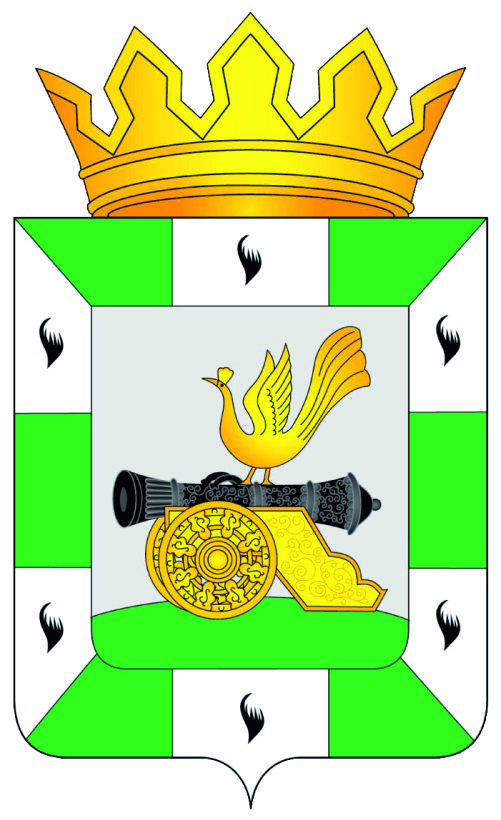 Муниципальное образование ГНЕЗДОВСКОЕ СЕЛЬСКОЕ ПОСЕЛЕНИЕСМОЛЕНСКОГО РАЙОНАСМОЛЕНСКОЙ ОБЛАСТИПОЛОЖЕНИЯ О ТЕРРИТОРИАЛЬНОМ ПЛАНИРОВАНИИГнездовского сельского поселенияСмоленского района Смоленской областиг. Смоленск2016Заказчик:   Администрация муниципального образования Смоленский район Смоленской областиМуниципальный контракт:  № 1 от  09.06.2016г.ПОЛОЖЕНИЯ О ТЕРРИТОРИАЛЬНОМ ПЛАНИРОВАНИИГнездовского сельского поселенияСмоленского района Смоленской областиИсполнитель:   Общество с ограниченной ответственностью "Третья линия"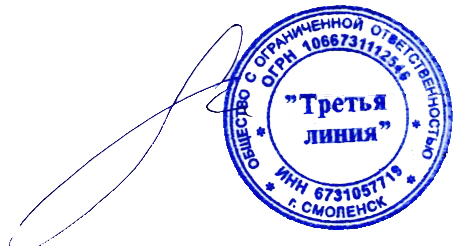 Директор				     			                  М.Е. ЛазаренковСОДЕРЖАНИЕПОЛОЖЕНИЯ О ТЕРРИТОРИАЛЬНОМ ПЛАНИРОВАНИИ ГНЕЗДОВСКОГО СЕЛЬСКОГО ПОСЕЛЕНИЯ	5Общие положения	5ЦЕЛИ И ЗАДАЧИ ТЕРРИТОРИАЛЬНОГО ПЛАНИРОВАНИЯ ГНЕЗДОВСКОГО СЕЛЬСКОГО ПОСЕЛЕНИЯ	91. Цели и задачи территориального	9планирования	91.1. Цели территориального планирования	91.2. Задачи территориального планирования.	101.2.1. Задачи по развитию и преобразованию характера функционального использования территории	101.2.2. Задачи по учету интересов Российской Федерации при осуществлении градостроительной деятельности в Гнездовском сельском поселении	131.2.3. Задачи по развитию и размещению объектов капитального строительства регионального и местного значения в Гнездовском сельском поселении	131.2.3.1 Транспортная инфраструктура	131.2.3.2 Инженерная инфраструктура	141.2.3.3. Объекты социального и культурно-бытового обслуживания	161.2.3.4. Жилищный фонд	161.2.4 Задачи по улучшению экологической обстановки по охране окружающей среды	171.2.5 Задачи по предотвращению чрезвычайных ситуаций природного и техногенного характера	171.2.6 Задачи по сохранению и регенерации исторического и культурного наследия	17мероприятия по территориальному планированию и указание на последовательность их выполнения	181. МЕРОПРИЯТИЯ ПО РЕАЛИЗАЦИИ СТРАТЕГИЧЕСКИХ ВОЗМОЖНОСТЕЙ РАЗВИТИЯ ЭКОНОМИЧЕСКОЙ СФЕРЫ ГНЕЗДОВСКОГО СЕЛЬСКОГО ПОСЕЛЕНИЯ НА РАСЧЕТНЫЙ СРОК ДО 2035  ГОДА И НА ПЕРСПЕКТИВУ ДО 2045 ГОДА.	18Стратегические возможности	181.1Развитие промышленности	191.2 Развитие малых и средних предприятий	191.3. Развитие транспортно-логистической сферы хозяйственной деятельности поселения	201.4. Развитие сельского хозяйства	211.5.  Рекреационно-туристическая деятельность	212. Мероприятия по территориальному развитию населенных пунктов.	233. Мероприятия по развитию функционально-планировочной структуры Гнездовского сельского поселения.	243.1. Мероприятия по преобразованию характера функционального использования территории Гнездовского сельского поселения	244. Мероприятия по развитию жилой застройки.	295. Мероприятия по развитию системы культурно-бытового обслуживания.	326. Мероприятия размещению производственных объектов.	337. Мероприятия размещению транспортно-логистических центров.	348. Мероприятия размещению зон размещения рекреационно-туристических объектов.	349. Мероприятия по развитию и размещению объектов капитального строительства местного значения.	359.1. Объекты инженерной инфраструктуры	359.1.1. Тепло- и газоснабжение	359.1.2. Электроснабжение	409.1.3 Водоснабжение	429.1.4 Водоотведение	459.1.5 Связь	479.2. Объекты транспортной инфраструктуры	489.2.1. Автомобильный транспорт	499.2.2. Дорожный сервис	4910. Мероприятия по ОХРАНЕ ОКРУЖАЮЩЕЙ СРЕДЫ.	4810.1. Охрана поверхностных вод	4910.2. Охрана подземных вод	4910.3. Охрана воздушного бассейна	5010.4. Охрана почв	5110.5. Охрана и защита леса	5110.6. Контроль загрязнения окружающей среды	5210.7. Мероприятия по охране земель сельскохозяйственного назначения	5211. Мероприятия по ПРЕДОТВРАЩЕНИЮ РИСКА ВОЗНИКНОВЕНИЯ ЧРЕЗВЫЧАЙНЫХ СИТУАЦИЙ ПРИРОДНОГО ХАРАКТЕРА.	5411.1. Геологические и гидрогеологические процессы	5411.2. Лесные пожары	5712. Мероприятия по ПРЕДУПРЕЖДЕНИЮ ЧРЕЗВЫЧАЙНЫХ СИТУАЦИЙ ТЕХНОГЕННОГО ХАРАКТЕРА.	6013. Мероприятия по ОБЕСПЕЧЕНИЮ ПОЖАРНОЙ БЕЗОПАСНОСТИ.	6114. Мероприятия по сохранению и регенерации объектов исторического и культурного наследия.	64ПОЛОЖЕНИЯ О ТЕРРИТОРИАЛЬНОМ ПЛАНИРОВАНИИГНЕЗДОВСКОГО СЕЛЬСКОГО ПОСЕЛЕНИЯОБЩИЕ ПОЛОЖЕНИЯ1. Территориальное планирование Гнездовского сельского поселения осуществляется посредством разработки и утверждения изменений Генерального плана Гнездовского сельского поселения (далее Генеральный план).2. Генеральный план разработан в соответствии с Градостроительным кодексом Российской Федерации (сокр. ГрК РФ), Земельным кодексом Российской Федерации (ЗК РФ), Областным законом от 26 ноября . № 161-з, «О внесении изменения в статью 1 областного закона от 30 октября . № 141-з «О закреплении за сельскими поселениями Смоленской области отдельных вопросов местного значения», Уставом муниципального образования «Смоленский район» Смоленской области и Постановлением №182 от 01.03.2016 г., другими нормативными правовыми актами РФ, Смоленской области и Гнездовского сельского поселения; а также с учетом положений иных актов и документов, определяющих основные направления социально-экономического и градостроительного развития Гнездовского сельского поселения, охраны объектов культурного наследия, окружающей среды и рационального использования природных ресурсов.3. Изменения генерального плана реализуется в границах Гнездовского сельского поселения в соответствии с договором № 1 от 09.06.2016г. на основе изменений  Генерального плана Гнездовского сельского поселения,  в соответствии с постановлением Администрации муниципального образования «Смоленский район» Смоленской области № 462  от 11.05.2016 г. «О подготовке проекта по внесению изменений в генеральный план и правила землепользования и застройки Гнездовского сельского поселения Смоленского района Смоленской области, утвержденные Решением Совета Депутатов Гнездовского сельского поселения № 8 от 28 марта 2013 года», согласно заключению комиссии по подготовке проекта по внесению изменений в генеральные планы и правила землепользования и застройки сельских поселений муниципального образования «Смоленский район» Смоленской области, по итогам проведенного заседания с учетом протокола заседания.4. Генеральный план Гнездовского сельского поселения разработан в соответствии с целями и задачами развития Гнездовского сельского поселения, сформулированными в документах государственного планирования социально-экономического развития Гнездовского сельского поселения и Смоленского района.5. В Генеральном плане Гнездовского сельского поселения учтены ограничения использования территорий, установленные в соответствии с законодательством Российской Федерации.6. В составе Генерального плана Гнездовского сельского поселения выделены следующие временные сроки его реализации:- расчетный срок Генерального плана, на который рассчитаны все основные проектные решения Генерального плана Гнездовского сельского поселения, - 2035 год;- первая очередь Генерального плана, на которую определены первоочередные мероприятия по реализации Генерального плана Гнездовского сельского поселения, - 2020 год;7. Проектные решения Генерального плана Гнездовского сельского поселения на расчетный срок являются основанием для разработки документации по планировке территории населенных пунктов Гнездовского сельского поселения, а также территориальных и отраслевых схем размещения отдельных видов строительства, развития транспортной, инженерной и социальной инфраструктур, охраны окружающей среды Гнездовского сельского поселения и учитываются при разработке Правил землепользования и застройки Гнездовского сельского поселения.Проектные решения Генерального плана Гнездовского сельского поселения на перспективу являются основанием для планирования развития крупных объектов инженерной и транспортной инфраструктуры на прогнозируемый период.8. Реализация Генерального плана Гнездовского сельского поселения осуществляется на основании плана реализации Генерального плана Гнездовского сельского поселения.9. План реализации Генерального плана Гнездовского сельского поселения утверждается в течение трех месяцев со дня утверждения Генерального плана Гнездовского сельского поселения.10. План реализации Генерального плана Гнездовского сельского поселения является основанием для разработки и принятия адресных программ капитальных вложений.11. Генеральный план Гнездовского сельского поселения определяет основные положения официальной градостроительной политики и тактику органов управления территорией, стратегию её долгосрочного градостроительного развития до 2045 года.12. Генеральный план -  это документ позволяющий осуществлять комплексное управление территорией, в котором все пространственно-территориальные факторы представлены в системной взаимосвязи с её перспективами развития.13. Реализация планировочных и функциональных проектных предложений формирует  территориально-хозяйственную организацию, обеспечивающую оптимальные условия для развития всех видов деятельности и развитие системы расселения, при определении типологии населенных пунктов по роли в системе социального обслуживания, хозяйственно-отраслевой специализации, административном управлении, рекреационно-туристической системе, в соответствии с современными стандартами качества жизни.14. В проекте проведен анализ ресурсного потенциала территории  Гнездовского сельского поселения во всех его аспектах (экономическом, природно-экологическом, территориальном, историко-культурном, поселенческом, транспортно-коммуникационном), проведена комплексная оценка территории, сформулированы функциональные приоритеты развития территории.15. В состав территории сельского поселения входят следующие населенные пункты:Деревня Новые Батеки Глущенки, деревня Гнёздово, деревня Дачная-1, деревня Дачная-2, деревня Ермаки, деревня Ладыжицы, деревня Нивищи, деревня Новое Куприно, деревня Новосельцы, деревня Ракитня-1, деревня Ракитня-2, деревня Ромы, деревня Сипачи, деревня Старые Батеки, деревня Старое Куприно, деревня 16.  Административным центром сельского поселения является деревня Новые Батеки.17. Внесены следующие изменения в Генеральный план Гнездовского сельского поселения Смоленского района Смоленской области, утвержденные Решением Совета Депутатов Гнездовского сельского поселения № 8 от 28.03.2013 г. :Изменение в отношении земельного участка с кадастровым номером 67:18:1000101:110, в части изменения территориальной зоны СХ3 на территориальную зону Ж1;Изменение в отношении земельного участка с кадастровым номером 67:18:0900101:16, в части изменения территориальной зоны ОД3 на территориальную зону Ж1;Изменение в отношении земельного участка с кадастровым номером 67:18:1070101:267, в части изменения территориальной зоны Р1 на территориальную зону ОД1;Изменение в отношении земельного участка с кадастровым номером 67:18:2530101:376, в части изменения территориальной зоны Р1 на территориальную зону Ж1;Изменение в отношении земельного участка с кадастровым номером 67:18:1060101:168, в части изменения территориальной зоны Р1 на территориальную зону Ж1;Изменение в отношении земельного участка с кадастровым номером 67:18:1070101:1114, в части изменения территориальной зоны СХ3 на территориальную зону Ж1;Изменение в отношении земельного участка с кадастровым номером 67:18:2520101:83, в части изменения территориальной зоны СХ3 на территориальную зону Ж1;ЦЕЛИ И ЗАДАЧИ ТЕРРИТОРИАЛЬНОГО ПЛАНИРОВАНИЯ ГНЕЗДОВСКОГО СЕЛЬСКОГО ПОСЕЛЕНИЯ1. Цели и задачи территориального планирования1.1. Цели территориального планированияЦели и задачи Территориального планирования ориентированы на максимально эффективное использование всех ресурсов, с целью повышения ВРП, повышения качества жизни, уровня предоставляемых населению социальных благ.1.Комплексное развитие поселения, выявление и максимальное  использование  всех ресурсов поселений, повышение их инвестиционной привлекательности за счет целенаправленной и скоординированной политики муниципальных властей по формированию новых промышленных, транспортных и рекреационно-туристических и агропромышленных центров. 2. Формирование пространственной основы для реализации миссии Гнездовского сельского поселения как «точки роста» Смоленского района, с ведущими аграрно-промышленными, промышленными и транспортно – логистическими и рекреационно-туристическсими функциями, современной конкурентоспособной экономикой. 2. Обеспечение условий для устойчивого экономического развития поселения:	- формирование функционально-пространственной организации поселения, обеспечивающей оптимальные условия для развития всех видов хозяйственной деятельности, основных элементов экономической базы поселения при формировании инвестиционных площадок для организации новых промышленных предприятий, транспортно - логистических центров, транспортных предприятий, рекреационно-туристических комплексов;- осуществление сбалансированного разграничения земель по целевому назначению, в части определения возможности изменения границ земель различных категорий, в том числе границ населенных пунктов (земель населенных пунктов) на расчетный срок до 2035 с учетом перспективы до 2045 годов;- выявление возможности развития системы расселения в соответствии с ресурсным потенциалом на расчетный срок и перспективу, в том числе территориальным, определение их статуса в хозяйственно-отраслевой специализации;3. Формирование благоприятных условий жизнедеятельности населения, для развития человеческого потенциала, при обеспечении конституционных социальных прав и гарантий с использованием социальных стандартов и норм:обеспечение улучшения жилищных условий в рамках реализации национального проекта «Доступное жилье»;формирование системы культурно-бытового обслуживания посредством развития системы расселения при формировании социальных центров;рациональная  организация транспортной и инженерной инфраструктур;охрана и улучшение окружающей среды, в том числе градостроительными средствами (снижением загрязнения воздуха, воды и почвы, шумового, электромагнитного и радиационного «загрязнения»);сохранение и регенерация, ценных природных образований, использование их потенциала при формировании рекреационно-туристической системы поселения.4. Обеспечение условий рационального природопользования:- комплексное использование земельных, водных, лесных и минерально-сырьевых ресурсов;- функционально - пространственная организация поселения в соответствии с характером природно-климатических условий, планировочных ограничений и минерально-сырьевых ресурсов.6. Обеспечение благоприятных условий жизнедеятельности настоящего и будущих поколений жителей Гнездовского сельского поселения, воспроизводство природных ресурсов, сохранение биосферы.7. Обеспечение взаимодействия областного центра - г. Смоленска и Гнездовского сельского поселения на принципах  взаимодополняемости, равномерности в отношении градостроительного развития и реализации инвестиционных программ. 8. Оптимальное использование территориальных и природных ресурсов, создание условий равновесия между урбанизированной и природной средой. 1.2. Задачи территориального планирования1.2.1. Задачи по развитию и преобразованию характера функционального использования территории 2. Полицентрическое развитие системы расселения Гнездовского сельского поселения с формированием узлов активного развития «точек роста»;3. Формирование системы расселения, обеспечивающие благоприятную, достойную среду проживания, стремящиеся к самодостаточности по набору объектов обслуживания и мест приложения труда, на основе упорядочения функционального зонирования, определения социальных и пространственных стандартов проживания;4. Обеспечение градостроительными средствами территориальных условий для структурной перестройки хозяйственного комплекса Гнездовского сельского поселения, развития новых высокотехнологичных, экологически ориентированных производств, предприятий малого бизнеса в целях повышения уровня жизни населения и создания благоприятного инвестиционного климата;5. Обеспечение размещения объектов капитального строительства в соответствии с прогнозируемыми параметрами развития экономики Гнездовского сельского поселения в составе документов государственного планирования социально-экономического развития Гнездовского сельского поселения, Смоленского района и Смоленской области на расчетный срок Генерального плана Гнездовского сельского поселения до 2035 года и на перспективу до 2045 года на основе градостроительного освоения под застройку новых, ранее не застроенных и не вовлеченных в сельскохозяйственную деятельность или не рентабельно используемых территорий, с учетом повышения эффективности использования ранее освоенных территорий.6. Реорганизация сложившейся жилой застройки сельских населенных пунктов и территорий коллективного садоводства в комфортную современную застройку с формированием общественно-деловых, торгово-развлекательных, гостиничных, оздоровительных и физкультурно-спортивных комплексов, при определении необходимых территорий для развития населенных пунктов и планируемых границ населенных пунктов с учетом перспективы до 2045 года.7. Организация рекреационной системы и создание сети мест кратковременного и длительного и массового отдыха массового загородного отдыха населения города Смоленска и Гнездовского сельского поселения.8. Создание условий для рационального использования сельскохозяйственных территорий, увязанное с перспективным развитием населенных пунктов.9. Территориальное планирование Гнездовского сельского поселения базируется на следующих установках социально-экономического развития:стабилизация и рост на расчетный срок Генерального плана общей численности населения на уровне 12, 879 тысяч человек, за счет снижения смертности, увеличения рождаемости и миграционного прироста.Рост численности населения по преимуществу будет осуществлен посредством создания около 3 000 новых рабочих мест на  строящихся промышленных предприятиях, транспортно-логистических центрах и предприятиях осуществляющих сервисное обслуживание туристов.Прогнозная численность населения в населенных пунктах поселенияповышение качества жизни жителей Гнездовского сельского поселения  с достижением по основным показателям среднеевропейских стандартов, прежде всего по обеспечению жителей жилищным фондом на расчетный срок  к  2035 года в размере не менее 50 квадратных метров общей площади на человека; увеличение количества учреждений социальной сферы (здравоохранение, образование, физкультура и спорт, социальная защита населения и т.д.) до нормативного уровня в Российской Федерации и среднеевропейского уровня;стабильное развитие экономики поселения, увеличение объемов производства и объема привлекаемых инвестиций в основной капитал за счет всех источников финансирования на расчетный срок Генерального плана за счет создания инвестиционных площадок для новых производственных, транспортно – логистических, аграрно-производственных и рекреационно-туристических предприятий;формирование многофункционального профиля экономики Гнездовского сельского поселения как основы его устойчивого развития;обеспечение потребностей экономики Гнездовского сельского поселения в рабочей силе на основе сочетания использования трудовых ресурсов населения Гнездовского сельского поселения и временных трудовых мигрантов с учетом повышения производительности труда в основных отраслях экономики Гнездовского сельского поселения до среднеевропейского уровня;увеличение объемов финансирования нового строительства и реконструкции объектов инженерной и транспортной инфраструктуры, социально значимых объектов обслуживания населения Гнездовского сельского поселения, социального жилья, а также капитального ремонта жилищного фонда.1.2.2. Задачи по учету интересов Российской Федерации при осуществлении градостроительной деятельности в Гнездовском сельском поселении1. Обеспечение выполнения на территории Гнездовского сельского поселения федеральных функций Российской Федерации на основе функционирования и развития существующих, а также размещения новых объектов федерального уровня, в том числе:объектов оборонного комплекса;объектов транспортной инфраструктуры федерального значения;объектов инженерной инфраструктуры федерального значения;федеральных систем связи;иных объектов федерального значения.1.2.3. Задачи по развитию и размещению объектов капитального строительства регионального и местного значения в Гнездовском сельском поселенииРазвитие инженерно-транспортной системы Гнездовского сельского поселения, обеспечивающей сбалансированное развитие всех видов транспорта (автомобильного, железнодорожного, трубопроводного, альтернативного), резервирование территорий под развитие разветвленной автотранспортной и коммуникационной сети, обслуживающей местные, внутриагломерационные, межагломерационные, региональные и межрегиональные связи с учетом транспортно-коммуникационной системы Европейской части России и формирования европейских транспортных коридоров, систем энергоснабжения.1.2.3.1 Транспортная инфраструктураВнешний транспорт1. Реализацию проекта размещения мультимодального кластера «Смоленский», к реализации которого планируется приступить в 2010 году, это обеспечит требуемый уровень защиты экономических интересов России, позволит интегрировать Смоленскую область в единую транспортно-логистическую систему страны, ускорит процесс модернизации региональной экономики.Пассажирский транспорт1. Обеспечение транспортных связей периферийных районов, сельских населенных пунктов и зон массового жилищного строительства автобусным сообщением  с центром Смоленска, центром сельского поселения  и между собой с основными зонами размещения мест приложения труда.2. Обеспечение приоритета в развитии и работе массового общественного транспорта перед индивидуальным транспортом.3. Сокращение интервалов движения.4. Реконструкция и развитие технической базы пассажирского транспорта сельских населенных пунктов.Улично-дорожная сеть сельских населенных пунктов1. Развитие дорожной сети с учетом прогнозируемого на расчетный срок увеличения количества легковых автомобилей до 350 машин на 1000 жителей.2. Развитие сети дорог, соединяющих сельские населенные пункты с  городом Смоленском, деревней Новые Батеки и между собой.3. Создание полноценных магистральных связей районов массового жилищного строительства с местами приложения труда и между собой.4. Развитие сети улиц и проездов сельских населенных пунктов.1.2.3.2 Инженерная инфраструктураВодоснабжение1. Увеличение производительности водозаборных сооружений и обеспечения качества питьевой воды и надежности ее подачи, в том числе в периоды потребления воды в часы пик и чрезвычайных ситуаций, с учетом необходимости гарантированного водоснабжения объектов нового строительства.2. Реконструкция и развитие водопроводных сетей и системы подачи воды в целом, включая замену ветхих водопроводных сетей, устаревшего оборудования насосных станций и сооружение водоводов для подачи воды к районам нового строительства.3. Сокращение потерь воды как при транспортировке, так и за счет ее рационального использования, автоматизированный контроль на всех этапах производства, транспортировки и реализации воды.4. Организация зон санитарной охраны системы водоснабжения с учетом сложившейся застройки.5. Строительство сетей водоснабжения и сооружений на них в деревнях и на промышленных площадках.Водоотведение (канализация)1. Полное прекращение сброса неочищенных сточных вод в реку Днепр и ее притоки.2. Реконструкция канализационных очистных сооружений с совершенствованием технологических процессов для выполнения российских нормативов.3. Реконструкция и ремонт канализационных сетей и сооружений на них.5. Достижение максимальной степени утилизации осадков сточных вод.6. Рекультивация полигонов для складирования обезвоженных осадков сточных вод.7. Строительство очистных сооружений и сетей водоотведения в деревнях и на промышленных площадках.Теплоснабжение1. Обеспечение децентрализованным теплоснабжением (с использованием автономных генераторов и нетрадиционных источников тепла) нового малоэтажного (коттеджного) жилого строительства.2. Широкое внедрение энергосберегающих технологий с повышением эффективности выработки и транспортировки тепловой и электрической энергии.3. Строительство локальных источников теплоснабжения на промышленных площадках.Электроснабжение1. Дальнейшее развитие системы электроснабжения с реконструкцией источников энергообеспечения и линий электропередач.2. Повышение надежности работы системы электроснабжения, с реконструкцией существующих и строительством новых электроподстанций и воздушных линий.3. Широкое внедрение энергосберегающих технологий с повышением эффективности выработки и транспортировки электрической энергии.4. Для надежного электроснабжения потребителей поселения необходима реконструкция существующих и строительство на перспективу новых сетей, распределительных пунктов и трансформаторных подстанций 6-10 кВ.Газоснабжение1. Строительство  газопроводов высокого, среднего и низкого давления, совершенствование  работы системы газоснабжения.2. Реконструкция существующих и строительство новых  газораспределительных станций и газораспределительных пунктов.3. Проведение диагностики (обеспечение безопасной эксплуатации) существующих подземных газопроводов высокого и среднего давлений.4. Осуществление технического диагностирования ГРП и шкафных газорегуляторных пунктов.5. Закольцовка существующих газопроводов низкого давления с целью увеличения надежности газоснабжения.6. Определение объёмов строительства на основе обоснования инвестиций, корректировка основных технических решений по объектам газификации по результатам проектно-изыскательских работ.Связь и информатизация1. Полная замена морально устаревшего оборудования существующих АТС на цифровое.2. Умощнения существующих удалённых цифровых абонентских модулей с применением выносов, в том числе на базе аппаратуры радиосвязи «DECT».3. Развития транспортной сети SDH , работающей по ВОЛС.4. Создания и развития информационных телекоммуникационных сетей передачи данных.5. Расширения мультимедийных услуг, предоставляемых населению, включая Интернет.1.2.3.3. Объекты социального и культурно-бытового обслуживанияОбщие задачи в сфере социального и культурно-бытового обслуживания:1. Удовлетворение потребности населения в учреждениях обслуживания с учетом социальных нормативов и норм, установленных Правительством Российской Федерации, и других нормативных документов на основе развития сети учреждений обслуживания.2. Обеспечение равных условий доступности объектов обслуживания для всех жителей Гнездовского сельского поселения.3. Оптимизация размещения сети учреждений обслуживания на территории поселения с учетом их специфики и статусом населенных пунктов в системе расселения.1.2.3.4. Жилищный фондОбеспечение условий для увеличения объемов и повышения качества жилищного фонда, соответствующего комфортным условиям проживания, при обязательном выполнении экологических, санитарно-гигиенических и градостроительных требований и сохранении приумножения разнообразия жилой  среды.1. Обеспечить объемы нового жилищного строительства  за период расчетного срока в среднем  на 1,0 кв.м общей площади на человека  в год. 2. Увеличение жилищного фонда в соответствии с потребностями жителей сельского поселения с доведением средней жилищной обеспеченности на одного жителя на расчетный срок до 50 кв. м.3. Обеспечить посемейное расселение населения с предоставлением каждому члену семьи комнаты, а в жилых домах старых серий, где отношение общей площади и жилой составляет 1,5  и менее дополнительно одну комнату на семью.4. Обеспечение условий для создания доступного экономичного жилья для социально незащищенных слоев населения.5. Сокращение и ликвидация физически устаревшего жилищного фонда, в т.ч. расселение ветхого и аварийного фонда.1.2.4 Задачи по улучшению экологической обстановки по охране окружающей средыЗадачи по улучшению экологической обстановки и охране окружающей среды:1. Сохранение природных условий и особенностей территории Гнездовского сельского поселения;2. Создание условий для сохранения ценных природных комплексов с организацией системы особо охраняемых природных территорий;3. Обеспечение сохранности лесов;4. Обеспечение безопасных уровней шума, электромагнитных излучений, радиации, радона на территории населенных пунктов;5. Сохранение уникальности, репродуктивной способности и запасов водного бассейна;6. Восстановление почв;7. Охрана недр и рациональное использование минерально-сырьевых ресурсов;1.2.5 Задачи по предотвращению чрезвычайных ситуаций природного и техногенного характераСнижение риска возможных негативных последствий чрезвычайных ситуаций на объекты производственного, жилищного и социального назначения, а также окружающую среду.1.2.6 Задачи по сохранению и регенерации исторического и культурного наследия1. Обеспечение безусловного сохранения объектов культурного наследия на территории Гнездовского сельского поселения.2. Сохранение объектов объектов археологического наследия.МЕРОПРИЯТИЯ ПО ТЕРРИТОРИАЛЬНОМУ ПЛАНИРОВАНИЮ И УКАЗАНИЕ НА ПОСЛЕДОВАТЕЛЬНОСТЬ ИХ ВЫПОЛНЕНИЯ1. Мероприятия по реализации стратегических возможностей развития экономической сферы Гнездовского сельского поселения на расчетный срок до 2035  года и на перспективу до 2045 годаСтратегические возможности Главным стратегическим направлением в экономической сфере Гнездовского сельского поселения является обеспечение высоких темпов устойчивого экономического роста на основе: - формирования условий и предпосылок для развития экономики поселения;- использования и усиления конкурентных преимуществ;- развития отраслей реального сектора экономики;- повышения образовательного и кадрового потенциала.Выделена следующая система приоритетов стратегического развития экономики. Три из них: промышленное, транспортно-логистическое и агропромышленное следует отнести к приоритетам первого порядка. Приоритетность первых двух направлений обусловлена также их значительной перспективной (промышленность, транспорт и логистика) бюджетоформирующей ролью. Развитие туризма наряду с сельским хозяйством и переработкой (включая легкую промышленность) являются стратегическими приоритетами второго порядка. 1.1 Развитие промышленности 1.  Формирование индустриального парка общей площадью 447 га в районе деревень Новосельцы, Сипачи и Нивищи для размещения промышленных предприятий на основе инновационных технологий с транспортно - логистическим комплексом;2.  Формирование индустриального парка общей площадью 698,5 га севернее деревни Ермаки  для размещения промышленных предприятий на основе инновационных технологий с транспортно - логистическим комплексом и южнее деревни Ермаки площадью 54,8 га;3. Создание производственной зоны в деревни Ермаки площадью 1,5 га;4. Организация производственной зоны общей площадью 19,0 га в северной части  деревни Ракитня-1;5. Создание производственной зоны общей площадью 14 га с юга от  существующих границ деревни Старые Батеки с включением в ее границы;6. Строительство производственных объектов в западной части деревни Новые Батеки на территории площадью  14,5 га;7. Формирование транспортно-логистического комплекса  южнее деревни Новосельцы площадью  207,2 га;8.Организация индустриального парка северо-восточнее деревни Новосельцы площадью 446,5 га;6. Реализация инвестиционных проектов по строительству производственных и коммунально-складских предприятий позволит создать около 4 тысяч рабочих мест.1.2 Развитие малых и средних предприятий По данным Смоленскстата в Гнездовском сельском поселении на 1 июля 2008 года в основных отраслях экономики работали 25 малых и средних предприятий, 22 индивидуальных предпринимателя.На территории МО Гнездовское сельское поселение Смоленского района Смоленской области приоритетными видами деятельности субъектов малого предпринимательства на 2008 - 2010 годы определяются:- производство мебели;- производство строительных материалов;- переработка круглого леса;- торговое и коммунально-бытовое обслуживание.Пока не получили своего развития:- оказание ритуальных услуг;- обработка огородов и заготовка кормов;- грузоперевозки;- аптечное обслуживание.1. Предоставление организационной поддержки субъектам малого предпринимательства через все доступные формы работы;2. предоставление кредитно-финансовой поддержки субъектов малого предпринимательства путем предоставления муниципальных гарантий по кредитам;3.  оказание имущественной поддержки путем предоставления на безвозмездной и льготной основе земельных участков, объектов недвижимости.1.3 Развитие транспортно-логистической сферы хозяйственной деятельности поселенияСмоленская область является важнейшим транспортным центром на путях, связывающих страны Западной и Центральной Европы с Российской Федерацией. Он расположен на международном транспортном коридоре МТК № 2В состав российской части коридора № 2 входят железнодорожная и автомобильная магистрали от границы с Белоруссией до Нижнего Новгорода, аэропорты Московского транспортного узла, аэропорт Нижнего Новгорода, а также имеющиеся и сооружаемые терминальные комплексы в Смоленске, Вязьме, Москве и Московской области, Владимире и Нижнем Новгороде. По транспортным магистралям этого коридора осуществляется основная часть международных грузовых железнодорожных и автомобильных перевозок на направлении Запад - Восток.Реализация проектов, связанных с МТК №2 позволит в Смоленском районе сформировать крупный логистический транспортный комплекс международного значения. Администрация области планирует реализацию проекта размещения мультимодального кластера «Смоленский», к реализации которого планируется приступить в 2010 году, это обеспечит требуемый уровень защиты экономических интересов России, позволит интегрировать Смоленскую область в единую транспортно-логистическую систему страны, ускорит процесс модернизации региональной экономики.Проектом предлагается в непосредственной близости от МТК №2:1.  Формирование индустриального парка общей площадью 698,5 га в районе деревни Ермаки  для размещения промышленных предприятий на основе инновационных технологий с транспортно - логистическим комплексом;2. Формирование транспортно-логистического комплекса  южнее деревни Новосельцы площадью  207,2 га.1.4 Развитие сельского хозяйстваСельское хозяйство - важная отрасль экономики Смоленской области. В валовом региональном продукте доля продукции сельского хозяйства составляет 11 процентов. Сельское хозяйство в Смоленской области специализируется на развитии продуктивного животноводства и кормопроизводства, льноводства и картофелеводства.Проектом предлагается:1. Проведение эффективной политики, направленной на повышение производительности труда и качества производимой продукции, формирование привлекательного  инвестиционного климата в сельском хозяйстве,2. Создание условий для продвижения сельскохозяйственной продукции в первую очередь на внутренний рынок области,  3.  Совершенствование механизмов кредитования сельскохозяйственных предприятий, перерабатывающих предприятий и обслуживающих организаций,  поддержку страхования в сельском хозяйстве.4.Развитие личных подсобных хозяйств и фермерских хозяйств.1.5  Рекреационно-туристическая деятельностьВ X столетии в Гнездове появились скандинавы-варяги. Судя по археологическому материалу, они пришли сюда не прямо из Скандинавии, а из Приладожья. «Варяжские погребения в Гнездове определяются норманнскими особенностями погребального обряда (захоронения в лодках, возложение железной гривны на урну), следами специфически скандинавского костюма, вещами скандинавских типов в сочетании с другими признаками». Не менее трети гнездовских курганов насыпаны над погребениями скандинавов. Впрочем, скандинавских могил в Гнездове, вероятно, намного больше, так как многие из погребений, особенно мужских, этнически неопределимы.Прилив населения вызвал интенсивный рост территории Гнездова. В сравнительно короткий срок площадь поселения увеличивается не менее чем втрое. На основании археологического материала ученые относят это событие к середине X века — к тому времени, когда начал интенсивно эксплуатироваться путь «из варяг в греки». Именно тогда на Гнездовском городище появляются первые укрепления, именно тогда была насыпана основная масса здешних курганов.Первое упоминание пути «из варяг в греки» в русских летописях относится к 862 году, второе — к 882 году. Судя по найденным на Днепре арабским монетам, днепровский путь был освоен купцами в 1 — й половине X века. Таким образом, время начала функционирования днепровского пути и начала Гнездова совпадают. Точно так же время бурного расширения Гнездовского поселения во 2-й половине X века совпадает со временем расцвета пути «из варяг в греки».Вероятнее всего возникновение Гнездова было напрямую связано с функцией контроля за днепровским торговым путем — осевшая здесь варяжская дружина занималась сбором дани с проходящих купеческих караванов. В то же время лодки, шедшие по волокам, надо было ремонтировать, нужно было чинить и обновлять одежду и обувь путешественников, пополнять запасы вооружения. Этим объясняется большое количество ремесленников в Гнездове. Находки сельскохозяйственных орудий здесь крайне редки, зато обнаружены археологические материалы, свидетельствующие о существовании здесь кузнечного, слесарного, ювелирного, стеклоделательного, керамического производств. Есть данные о ткачестве, обработке кости, изготовлении ладей.Исследования Гнездова начались еще в 1880-х годах. В разное время здесь работали известные археологи В. И. Сизов, А. А. Спицын, Е. Н. Клетнова. После Великой Отечественной войны раскопки в Гнездове вели ДА. Авдусин, И. И. Ляпушкин и другие исследователи.Судя по находкам грубой лепной керамики, люди жили здесь еще в раннем железном веке — то есть в середине I тысячелетия до н. э. Около 900 года н. э. на невысоком мысу при впадении в Днепр ручья Свинец возникает поселение, окруженное валом и рвом. Площадь городища невелика — всего около 1 га. По обоим берегам ручья Свинец расположены остатки неукрепленного селища большой площади — около 20 га. Рядом с поселением расположено огромное курганное кладбище IX–X вв., состоящее из 10 групп. Некогда здесь насчитывалось до 4000 курганов, сейчас — около 3000, и тем не менее Гнездовский комплекс по-прежнему является крупнейшим курганным могильником в мире. Его площадь составляет 37,5 га.
 Гнездовский комплекс памятников (городища, поселения, курганные группы)

1. Формирование рекреационно-туристической зоны в районе деревни Гнездово  общей площадью 270 га.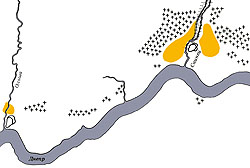 2. Организация рекреационно-оздоровительной зоны южнее озера Куприно общей площадью  394 га.2. Мероприятия по территориальному развитию населенных пунктовДля осуществления жилищного строительства  и строительства объектов общественно-делового и производственного назначения генеральным планом изменяются границы сельских населенных пунктов с включением земель сельскохозяйственного назначения, в том числе земель сельской администрации.3. Мероприятия по развитию функционально-планировочной структуры Гнездовского сельского поселения3.1. Мероприятия по преобразованию характера функционального использования территории Гнездовского сельского поселения1. На основе комплексной оценки территории  по  природно-экологическим, историко-культурным условиям, возможностям развития рекреационно-туристической, хозяйственно-отраслевой, социальной, инженерной и  транспортно-коммуникационной систем, а также факторов влияния на характер развития Гнездовского сельского поселения соседних муниципальных образований, общероссийских и европейских транспортных систем определены:-	основные приоритеты развития;-	территории наиболее благоприятные для осуществления нового строительства;-	пространственно-планировочные связи;-	пространственно - планировочные узлы.2. В целом территория поселения по функциональным приоритетам может быть подразделена на две группы территорий: – территории, расположенные в зоне влияния планировочных узлов и связей, или основные функционально-планировочные зоны активного градостроительного и хозяйственного развития; - остальные территории. 3. К пространственно-планировочным узлам отнесены:- населенные пункты Ермаки и Нивищи образующие социально-промышленные центры;- деревня Новое Куприно выполняет роль социально-рекреационного центра;- деревня Новые Батеки выполняет роль административно-социального центра.4. Пространственно-планировочными связями являются международный транспортный коридор, региональные автомобильные дороги и магистральные железнодорожные линии.5. Развитие и преобразование характера функционального использования территорий на расчетный срок реализации и перспективу Генерального плана осуществляется на основе функционального зонирования территории Гнездовского сельского поселения, включающего:установление перечня земель по категориям;установление перечня зон планируемого размещения объектов капитального строительства;установление перечня населенных пунктов , для которых необходимо увеличение территории при определении границ;установление на карте зон планируемого размещения объектов капитального строительства Гнездовского сельского поселения границ земель;установление на карте (схеме) планируемых границ функциональных зон с отображением параметров планируемого развития таких зон:- границ земель различных категорий;- границ функциональных зон;- границ зон планируемого размещения объектов капитального строительства;-границ населенных пунктов.6. Генеральным планом Гнездовского сельского поселения устанавливается следующий перечень земель по категориям:- земли сельскохозяйственного назначения.- земли гослесного фонда;-земли водного фонда;- земли промышленности, энергетики, связи;- земли транспорта;- земли населенных пунктов;-земли особоохраняемых территорий в составе:земли рекреационного назначения;земли историко-культурного назначения;земли особо-охраняемых природных территорий. 7. Генеральным планом Гнездовского сельского поселения устанавливается следующий перечень функциональных зон:Жилые  зоныЗона Ж1 – зона  застройки индивидуальными жилыми домамиЗона Ж2 – зона застройки среднеэтажными жилыми домами Общественно-деловые зоны Зона О1 – зона делового, общественного и коммерческого назначения (административные здания, торговля, офисы)Зона О2 – Зона размещения объектов социального и коммунально-бытового назначения (объекты дошкольного и общего образования, культура спорт, медицина)Зоны инженерной инфраструктурыЗона И – зона инженерной инфраструктурыЗоны транспортной инфраструктурыЗона Т1 – зона автомобильного транспорта и объектов транспортной инфраструктурыЗона Т2 - зона отвода железных дорогЗоны сельскохозяйственного назначения	Зона Сх1 – зона сельскохозяйственных угодий Зона Сх2 – зона, занятая объектами сельскохозяйственного назначенияЗона Сх3 – зона размещения садоводств и иных дачных, садоводческих и огороднических некоммерческих объединенийЗоны рекреационного назначенияЗона Р1 – зона парков, лесов и лесопарков общего пользования без возможности капитального строительстваЗона Р2 – зона размещения объектов санаторно-культурного назначения.Зона Р3 – зона размещения объектов спортивного и культурно-массового назначенияЗоны специального назначенияЗона Сп1 – зона специального назначения, связанная с захоронениямиЗона Сп2 – зона специального назначения, связанная с государственными объектамиЗона Сп3 – зона иного назначения в соответствии с местными условиями (территория общего пользования)Производственные зоныЗона П1-0 – производственная зона с размещением предприятий V классов опасностиЗона П1-1 – производственная зона с размещением предприятий IV и V классов опасностиЗона П1-2 – производственная зона с размещением предприятий III, IV и V классов опасности8. Генеральным планом Гнездовского сельского поселения определено следующее функциональной использование функциональных зон (по видам):8.1. Жилые зоныЖилые зоны предназначены для размещения жилой застройки односемейными (индивидуальными) жилыми домами, жилыми домами блокированного типа  и малоэтажными многоквартирными жилыми домами в соответствии с параметрами, указанными в наименованиях зон. В жилых зонах допускается размещение отдельно стоящих, встроенных или пристроенных объектов социального и коммунально-бытового обслуживания населения, культовых зданий, стоянок автомобильного транспорта, гаражей, хозяйственных построек, личных подсобных хозяйств, огородов  и иных объектов, связанных с проживанием граждан и не оказывающих негативного воздействия на окружающую среду.8.2. Общественно-деловые зоныОбщественно-деловые зоны предназначены для размещения общественно-деловой застройки различного назначения в соответствии с типами объектов, указанными в наименованиях зон. В зоне допускается размещение жилой застройки в объемах, не препятствующих реализации общественно-деловой функции.8.3. Рекреационные зоныРекреационные зоны предназначены для размещения объектов отдыха, туризма, санаторно-курортного лечения, занятий физической культурой и спортом в соответствии с типами объектов, указанными в наименованиях зон и сельскохозяйственной деятельности. В рекреационных зонах допускается размещение объектов инженерной и транспортной инфраструктур, а также общественно-деловых объектов, связанных с обеспечением деятельности объектов, для размещения которых предназначены рекреационные зоны. В рекреационно-природных территориях допускается осуществление сельскохозяйственной деятельности (сенокошение, выпас скота, огородничество) строительство капитальных объектов не допускается.8.4 Зоны сельскохозяйственного использованияЗоны сельскохозяйственного использования предназначены для размещения дачных хозяйств, садоводств и огородов, сенокосов, пастбищ,  а также производственных объектов сельскохозяйственного назначения, а также для установления санитарно-защитных зон таких объектов в соответствии с требованиями технических регламентов. 8.5 Производственные зоныПроизводственные зоны предназначены для размещения промышленных объектов различных классов вредности в соответствии с санитарной классификацией, указанной в наименованиях зон, а также для установления санитарно-защитных зон таких объектов в соответствии с требованиями технических регламентов. В производственных зонах допускается размещение объектов инженерной и транспортной инфраструктур, складов и иных подобных объектов, связанных с обеспечением деятельности расположенных на территории зоны промышленных объектов. В производственных зонах также допускается размещение объектов общественно-деловой застройки в объемах, не препятствующих реализации производственной функции.8.6. Зоны размещения объектов капитального строительства местного значенияЗоны предназначены для размещения автодорог общего пользования улично-дорожной сети, объектов транспорта и инженерной инфраструктуры, складов, объектов внешнего транспорта, в соответствии с типами объектов, указанными в наименованиях зон, а также для установления санитарно-защитных зон таких объектов в соответствии с требованиями технических регламентов. В зонах инженерной и транспортной инфраструктур допускается размещение общественно-деловых объектов, связанных с обеспечением деятельности объектов, для размещения которых предназначены указанные зоны.8.7. Зоны специального назначенияЗоны специального назначения предназначены для размещения объектов специального назначения, размещение которых недопустимо на территории других функциональных зон, в том числе кладбищ, территорий складирования отходов потребления и т.п., а также военных и иных режимных объектов, в соответствии с типами объектов, указанными в наименованиях зон. 4. Мероприятия по развитию жилой застройки1. Новое жилищное строительство в объемах, обеспечивающих среднюю жилую обеспеченность - 50 кв.м на 1 жителя (с учетом сезонного населения).2. Структура, качество и технические характеристики жилья должны соответствовать спросу и потребностям населения.3. Развитие малоэтажного жилищного строительства.4. Снос и реконструкция ветхого и аварийного жилья;5. Внедрение новых более экономичных технологий строительства, производства строительных материалов.Объемы жилого фонда  сельских населенных пунктов на расчетный срок:1. Существующий сохраняемый жилищный фонд составит 227, 6 тыс.кв.м.2. Средний показатель обеспеченности жилищным фондом - 50 кв.м/чел (с учетом сезонного населения).3. Жилищный фонд нового строительства составит 848,6 тыс.кв.м.4. Жилищный фонд на расчетный срок составит 1076,2 тыс.кв.Типология нового жилищного строительства1. Для реализации программы нового жилищного строительства Генеральным планом предлагается использовать как территории, не вовлеченные в градостроительную деятельность или реконструируемой застройки в пределах существующих границ сельских населенных пунктов, так и на неэффективно используемых землях сельскохозяйственного назначения в ведении сельских администраций, переводимых в земли населенных пунктов путем изменения существующих границ данных сельских населенных пунктов.2. Предложенные Генеральным планом территории нового жилищного строительства предназначены для реализации расчетной потребности населения сельских населенных пунктов и для коттеджного строительства первого и второго жилья для населения города Смоленска (ориентировочно 10% от общего числа жителей города) и вновь прибывшего населения (миграция).3. Преимущественный тип застройки - малоэтажная индивидуальная жилая застройка с возможностью ведения личного подсобного хозяйства. Площадь земельного участка до . Для укрупненных расчетов средняя площадь 1 индивидуального жилого дома принимается в размере 120-200 кв.м. коттеджная – жилые зоны с участками до , застроенные индивидуальными жилыми домами в 1-3 этажа на 1 семью, общей площадью 100- и более. Территории коттеджной застройки не предназначены для ведения личного подсобного хозяйства. усадебная – жилые зоны с участками до 0,2 га, застроенные индивидуальными жилыми домами в 1-3 этажа на 1 семью, общей площадью 100- и более. Территории усадебной застройки предназначены для ведения личного подсобного хозяйства. блокированная – застройка средней этажности (2-4 этажа) со стенами, преимущественно из кирпича. Дома типа таун-хауз с участком  около . секционная застройка - застройка жилыми многоквартирными домами средней этажности (2-4 этажа) без индивидуальных придомовых участков. Жилые дома могут быть в кирпичном, панельном, монолитном или смешанном исполнении.4. Небольшое количество застройки средней и повышенной этажности (около 10% общего объема) предлагается использовать для создания архитектурного облика. В этих типах застройки более рационально размещать преимущественно социальное жилье (многоэтажная высокоплотная застройка) и жилье повышенной комфортности (застройка средней этажности).5. Новую жилую застройку предлагается осуществлять с полным набором современного инженерного оборудования и благоустройства.5. Мероприятия по развитию системы культурно-бытового обслуживанияСистема обслуживания является важным элементом триумвирата экономическая база – система расселения – система обслуживания, составляющего каркас градостроительной деятельности на территории поселения. Система обслуживания базируется на  схеме размещения производительных сил области и формирует социальную составляющую системы расселения.Система обслуживания территории  складывается из двух основных  факторов:- формирование иерархии обслуживания – многоуровневой системы учреждений;- обеспечение населения нормативным количеством учреждений обслуживания.1. Создание иерархической системы обслуживания, при которой население поселения будет иметь возможность получения практически всего спектра услуг в области образования, здравоохранения, культуры и спорта, торговли и бытового обслуживания.2. Размещение объектов повседневного спроса практически в каждом сельском населенном пункте (рядовых поселениях). Однако вследствие малой людности поселений зачастую создать в них учреждения обслуживания не представляется возможным. В таких случаях предлагается организация услуг выездными бригадами (торговля, бытовое обслуживание, культурные мероприятия), формирование учреждений обслуживания в жилых домах населения (уход за детьми, бытовое обслуживание), объединение учреждений обслуживания различных типов в один центр для одного населенного пункта или нескольких населенных пунктов.К таким объектам относятся детские дошкольные учреждения, школы (начальные и средние), амбулатории или фельдшерско-акушерские пункты с малым стационаром для оказания первой медицинской помощи, аптеки, магазины, почта, досуговый центр и т.д.3. Формирование центров социального притяжения (социальный центр) на базе более крупных, экономически и социально развитых населенных пунктов со стабильными транспортными связями между ними и прилегающими мелкими населенными пунктами. В них помимо учреждений повседневного спроса для собственного населения размещаются объекты обслуживания более высокого ранга, потребность в которых носит периодический характер или услугами которых пользуется часть населения, как правило, в активном трудовом или обучающемся возрастах (школы, клубы и спортивно-досуговые центры, библиотеки, кафе, рестораны, учреждения торговли, рынки и пр.).4. Уникальные объекты эпизодического спроса (театры, выставочные залы, спорткомплексы, университеты, научные центры, областная больница и прочие учреждения) концентрируются в областном центре - городе Смоленске и рассчитаны на оказание услуг для населения как самого города, так и всех сельских населенных пунктов Смоленского района.5. Строительство детских садов в Нивищах;6. Строительство центров медицинского обслуживания в Новых Батеках;7. Строительство объектов социального и коммунально-бытового обслуживания в Ладыжицах, и др.8. Строительство школы в Нивищах;9. Строительство объектов рекреационно-туристического обслуживания обслуживания в Ладыжицах, Дачной 2 и Новом Куприно.9. Строительство пожарных депо в Ермаках и Новых Батеках.6. Мероприятия размещению производственных объектов1.  Формирование индустриального парка общей площадью 447 га в районе деревень Новосельцы, Сипачи и Нивищи для размещения промышленных предприятий на основе инновационных технологий с транспортно - логистическим комплексом;2.  Формирование индустриального парка общей площадью 698,5 га севернее деревни Ермаки  для размещения промышленных предприятий на основе инновационных технологий с транспортно - логистическим комплексом и южнее деревни Ермаки площадью 54,8 га;3. Создание производственной зоны в деревни Ермаки площадью 1,5 га;4. Организация производственной зоны общей площадью 19,0 га в северной части  деревни Ракитня-1;5. Создание производственной зоны общей площадью 14 га с юга от  существующих границ деревни Старые Батеки с включением в ее границы;6. Строительство производственных объектов в западной части деревни Новые Батеки на территории площадью  14,5 га;7. Формирование транспортно-логистического комплекса  южнее деревни Новосельцы площадью  207,2 га;8.Организация индустриального парка северо-восточнее деревни Новосельцы площадью 446,5 га;6. Реализация инвестиционных проектов по строительству производственных и коммунально-складских предприятий позволит создать около 4 тысяч рабочих мест.7. Мероприятия размещению транспортно-логистических центровСмоленская область является важнейшим транспортным центром на путях, связывающих страны Западной и Центральной Европы с Российской Федерацией. Он расположен на международном транспортном коридоре МТК № 2В состав российской части коридора № 2 входят железнодорожная и автомобильная магистрали от границы с Белоруссией до Нижнего Новгорода, аэропорты Московского транспортного узла, аэропорт Нижнего Новгорода, а также имеющиеся и сооружаемые терминальные комплексы в Смоленске, Вязьме, Москве и Московской области, Владимире и Нижнем Новгороде. По транспортным магистралям этого коридора осуществляется основная часть международных грузовых железнодорожных и автомобильных перевозок на направлении Запад - Восток.Реализация проектов, связанных с МТК №2 позволит в Смоленском районе сформировать крупный логистический транспортный комплекс международного значения. Администрация области планирует реализацию проекта размещения мультимодального кластера «Смоленский», к реализации которого планируется приступить в 2010 году, это обеспечит требуемый уровень защиты экономических интересов России, позволит интегрировать Смоленскую область в единую транспортно-логистическую систему страны, ускорит процесс модернизации региональной экономики.Проектом предлагается в непосредственной близости от МТК №2:1.  Формирование индустриального парка общей площадью 447 га в районе деревень Новосельцы, Сипачи и Нивищи для размещения промышленных предприятий на основе инновационных технологий с транспортно - логистическим комплексом;2. Формирование транспортно-логистического комплекса  южнее деревни Новосельцы площадью  207,2 га;8. Мероприятия размещению зон размещения рекреационно-туристических объектов1. Формирование рекреационно-оздоровительной зоны в районе озера Куприно общей площадью 369 га 2. Организация рекреационно-туристической зоны в южной части деревни Дачная-2 общей площадью  11,6 га.3. Формирование рекреационно-оздоровительной зоны юго-западнее Гнездово общей площадью 24,5 га.4. Формирование рекреационно-туристической зоны сочетающей музейные функции  южнее Гнездово общей площадью 269,5 га без права капитального строительства.9. Мероприятия по развитию и размещению объектов капитального строительства местного значения9.1. Объекты инженерной инфраструктуры9.1.1. Тепло- и газоснабжение1. Теплоснабжение проектируемой коттеджной, а также общественно-деловой застройки во всех деревнях предполагается локальное, от индивидуальных отопительных систем для каждого коттеджа (отдельно стоящих или встроенных котельных для объектов общественно-деловой застройки), при помощи газа, электроэнергии, твердых и жидких видах топлива, при этом объемы теплопотребления на полное развитие по деревням составят – 92,7 Гкал/ч:2.  Теплоснабжение формируемых промышленных площадок планируется от проектируемых газовых котельных располагаемых на их территории, расчетное теплопотребление по промышленным площадкам составит (номера промплощадок в таблице соответствуют номерам промплощадок, представленных на «Схеме планируемого размещения объектов тепло-газоснабжения в границах сельского поселения») – 681,1 Гкал/час:3. Планируемые источники теплоснабжения промышленных предприятий, а также индивидуальные источники теплоснабжения работают преимущественно на газовом топливе, определяя необходимость развития и  модернизации системы газоснабжения сельского поселения.4. Реконструкция существующих сетей и сооружений системы газоснабжения для обеспечения надежной подачи газа потребителям, в том числе к источникам теплоснабжения (котельным).5.  Проведение диагностики (обеспечения безопасной эксплуатации) существующих подземных газопроводов высокого и среднего давлений.6. Реконструкция с увеличением производительности ГРС «Гнездовская».7. Реконструкция с увеличением производительности ГРПШ и ШП в деревнях.8. Газификация  всех не газифицированных деревень Гнездовского сельского поселения. 9. Строительство газопроводов высокого давления к промышленным площадкам и негазифицированным деревням (д. Ермаки, д. Ромы, д. Старое Куприно, д. Ладыжицы).10. Строительство ГРПШ , ШП и распределительных газопроводов низкого давления во всех деревнях.11. Объемы газоснабжения на полное развитие по деревням составят (хозяйственно-бытовые нужды населения) – 26959 м3/час:12. Объемы газоснабжения на полное развитие по промышленным площадкам составят (номера промплощадок в таблице соответствуют номерам промплощадок, представленных на «Схеме планируемого размещения объектов тепло-газоснабжения в границах сельского поселения»)  - 102174 м3/час:9.1.2. Электроснабжение1. Обеспечение электроэнергией потребителей строящейся по проекту коттеджной застройки в деревнях – от существующей энергосистемы Смоленского района.2. Реконструкция существующей ПС «Ольша».3. Реконструкция существующей ПС «Катынь-2». 4. Реконструкция существующей ПС «Гнездово».5. Реконструкция и новое строительство ВЛ 110 кВ.6.Строительсвтво четырех ПС 110 кВ на территории промплощадок 2, 4,7.Реконструкция и новое строительство ВЛ 10(6) кВ.8.Реконструкция и новое строительство ТП 10(6)/0,4 кВ.9. Объемы электроснабжения на полное развитие по деревням составят (хозяйственно-бытовые нужды населения) - 20224 кВА:10. Объемы электропотребления на полное развитие по промышленным площадкам составят (номера промплощадок в таблице соответствуют номерам промплощадок, представленных на «Схеме планируемого размещения объектов электроснабжения в границах сельского поселения»)  – 246,3 МВА:9.1.3 Водоснабжение 1. Водоснабжение потребителей проектируемой коттеджной застройки предусматривается из подземных источников (артезианских скважин).2. Реконструкция существующих объектов водоснабжения, с увеличением производительности, в деревнях: Новые Батеки, Старые Батеки, 1-я Дачная.3. Внедрение на водозаборах новых методов очистки для доведения качества воды до требований СанПиН 2.1.4.1074-01 «Вода питьевая».4. Сокращение потерь воды, как при транспортировке, так и за счет ее рационального использования, автоматизированный контроль на всех этапах производства, транспортировки и реализации воды.5. Установление зон санитарной  охраны источников  водоснабжения. 6. Строительство новых источников водоснабжения в деревнях: Ермаки, Новое Куприно, Ладыжицы, Новосельцы, Ракитня-1, Дачная-2.7. Строительство и кольцевание водопроводных сетей в деревнях.8. На всех промышленных предприятиях внедрение и расширение систем оборотного водоснабжения и повторного использования воды, совершенствование технологии сокращения водопотребления на единицу продукции.9. Водоснабжение промышленных площадок осуществляется от близлежащих реконструируемых водозаборов, а также от собственных водозаборов, предусматриваемых на их территории.10. Объемы водопотребления на полное развитие по деревням составят (хозяйственно-бытовые нужды населения) - 2736 м3/сутки:11. Объемы водопотребления на полное развитие по планируемым промышленным площадкам составят  (номера промплощадок в таблице соответствуют номерам промплощадок, представленных на «Схеме планируемого размещения объектов водоснабжения в границах сельского поселения»)  – 21731 м3/сутки:9.1.4 Водоотведение1. Отвод сточных вод от потребителей проектируемой коттеджной застройки в деревнях, предусматривается централизованный - на существующие или проектируемые очистные сооружения.2. Реконструкция существующих объектов водоотведения, с увеличением производительности, в деревнях Новые Батеки, Старые Батеки.3.  Строительство очистных сооружений для деревень: Ермаки, Ромы, Старое Куприно, Новое Куприно, Ладыжицы, Нивищи, Сипачи, Ракитня-1, Ракитня-2, 1-я Дачная, 2-я Дачная.  4. Организация индивидуальных очистных сооружений в деревне Новосельцы.5. Строительство новых и перекладка существующих сетей канализации со сверхнормативным сроком эксплуатации.6. Строительство новых и реконструкцию существующих локальных очистных сооружений промышленных предприятий. Отвод сточных вод с территории промышленных предприятий предполагается в близлежащие существующие очистные сооружения, либо на проектируемые ОС располагаемые на их территории.7. Объемы водоотведения на полное развитие по деревням составят (хозяйственно-бытовые нужды населения) - 2736 м3/сутки:8. Объемы водоотведения на полное развитие по промышленным площадкам составят (номера промплощадок в таблице соответствуют номерам промплощадок, представленных на «Схеме планируемого размещения объектов водоотведения в границах сельского поселения»)  – 21731 м3/сутки:9.1.5 Связь1. Удовлетворение потребности в средствах связи общего пользования всех жителей и организаций путём наращивания полярной ёмкости телефонных сетей с внедрением современного цифрового оборудования и оптико-волоконной техники 2. Создание комплексных инфраструктурных сетей передачи данных с предоставлением населению различных медиауслуг3. Активное развитие телефонной связи как элемента повышения качества уровня жизни сельского населения4. Увеличение программ эфирного радио- и телевещания на всей территории области, проведение мероприятий по подготовке к переходу на цифровое телевизионное вещание5. Развитие систем кабельного телевидения развивающихся населенных пунктах.6. Строительство систем радиодоступа7. Строительство волоконно-оптических линий связи (ВОЛС).8. Замена выработавшего свой ресурс оборудования на новое, повышение качества и надежности телерадиовещания.9. Увеличение  до 100 % охвата населения района телевизионным радиовещанием, а также информацией об угрозе возникновения или возникновении чрезвычайных ситуаций мирного и военного времени.9.2. Объекты транспортной инфраструктуры9.2.1. Автомобильный транспортДля обеспечения удобной связи автодорог А-141 и Р-133, в проекте предлагается реконструкция межмуниципальной дороги соединяющей федеральные автодороги А-141 и М-1 с повышением ее статуса до федеральной.На пересечении железнодорожных веток  Москва – Минск – Брест и Раненбург – Сухиничи – Смоленск – Витебск – Даугавпилс планируется расположить логистический терминал, для обслуживания которого проектируется строительство автодороги соединяющей федеральные трассы М-1 и населенные пункты Ладыжицы, Новое Куприно и Старое Куприно с автодорогой А-141.Для обеспечения беспрепятственного проезда автотранспорта на пересечениях основных магистралей проектируется строительство новых транспортных развязок  в разных уровнях. на пересечениях федеральной автомагистрали с новой автомагистралью в районе деревень Старое Куприно и Тинино.Реконструкция межмуниципальной автомагистрали соединяющей старые Батеки, Нивищи, Ромы и Ермаки.Строительство улиц и проездов в районах новой застройки.9.2.2. Дорожный сервис1.  Формирование индустриального парка общей площадью 447 га в районе деревень Новосельцы, Сипачи и Нивищи для размещения промышленных предприятий на основе инновационных технологий с транспортно - логистическим комплексом;2. Формирование транспортно-логистического комплекса  южнее деревни Новосельцы площадью  207,2 га;3. Организация предприятий придорожного сервиса в Ермаках. На территории проектируемых логистических комплексов предполагается разместить:Таможенный пост;Паркинги;Разгрузочно - погузочная зона;Складской комплекс;Контейнерная площадка;Офисный центр (включая гостиницу и зону отдыха для шофёров);АЗС;СТО.10. Мероприятия по охране окружающей средыОснову экологических требований к территориально-планировочному развитию Гнездовского сельского поселения составляет ориентация на устойчивое развитие территории за счёт сбалансированности экологических и социально-экономических потребностей, рационального природопользования, нормализации экологической обстановки. Платформой для достижения этих требований должен служить современный подход к планировочным решениям развития территорий населенных пунктов, промышленных узлов, транспортной инфраструктуры, формированию  экологического каркаса. На органы местного самоуправления возложен целый ряд задач, связанных с решением вопросов, относящихся к охране окружающей среды, природопользованию, обеспечению экологической безопасности населения.Основными направлениями экологической политики являются:- обеспечение экологически безопасного развития хозяйственных и промышленных комплексов; - стимулирование рационального использования природных ресурсов и применение промышленных технологий, снижающих воздействие на окружающую среду до экологически безопасного уровня;- обеспечение санитарно-эпидемиологической безопасности населения;- организация проведения экологической паспортизации, экологического страхования, сертификации и экологического аудита;- экологизация образования, непрерывное экологическое воспитание на всех уровнях.Федеральным законом от 6 октября 2003 года № 131-ФЗ «Об общих принципах организации местного самоуправления в Российской Федерации» к ведению муниципальных образований отнесены следующие вопросы:- обеспечение санитарного благополучия населения;- контроль за использованием земель на территории муниципального образования;- регулирование использования водных объектов местного значения;- благоустройство и озеленение территории муниципального образования;- организация утилизации и переработки бытовых отходов;- участие в охране окружающей среды на территории муниципального образования и другие вопросы. Соответствующие мероприятия по обеспечению экологической безопасности проектных решений должны предусматриваться как на стадии проектирования конкретных объектов, так и в процессе реализации планировочных решений Генерального плана.10.1 Охрана поверхностных водДля обеспечения населения поселения доброкачественной питьевой водой необходимо:- провести паспортизацию всех водоемов поселения и, при необходимости, провести расчистку озер и русел рек;- установить качество поверхностных вод (путем паспортизации) и разработать проекты нормативов допустимого воздействия на каждый водный объект;- развитие систем водоснабжения сельских населенных пунктов, включая строительство, реконструкцию и восстановление водопроводных систем (водозаборов, водоочистных станций, водоводов, уличной водопроводной сети), обустройство зон санитарной охраны водопроводов;- внедрение новых методов очистки для доведения качества воды до требований СанПиН 2.1.4.1074-01 «Вода питьевая»;- реконструкция существующих и строительство новых водопроводных сетей;- рациональное использование воды потребителями (оборудование приборами регулирования, учета и контроля);- рекомендовать службам Роспотребнадзора усилить контроль за качеством воды, подаваемой населению.Для улучшения санитарного состояния, защиты  водотоков и водоемов  поселения от истощения  предусматривается:- расширение имеющихся сооружений и установок бытовой канализации в поселках, где она действует, и строительство сооружений канализации для всех сохраняемых населенных пунктов. Более конкретно схемы канализации рассматриваются на стадии разработки генеральных планов поселений;- реконструкция, капитальный ремонт и грамотная эксплуатация  действующих биологических очистных сооружений, с целью повышения эффективности их работы и доведения уровня очистки сточных вод до нормативных показателей  в соответствии с требованиями СанПиН 2.1.5.980-00 «Гигиенические требования к охране поверхностных вод»;разработка проектов водоохранных зон и прибрежных защитных полос для водных объектов, проектов водоохранных зон в населенных пунктах на основе согласованных генеральных планов, а также разработка мероприятий по их организации; ведение мониторинга качества поверхностных вод.10.2 Охрана подземных водДля предотвращения истощения запасов подземных вод необходимо: - организовать службу мониторинга (ведение гидрогеологического контроля и режима эксплуатации) на всех существующих водозаборах, работающих как на утвержденных, так и на неутвержденных запасах подземных вод;- установить водоизмерительную аппаратуру на каждой скважине для контроля за количеством отбираемой воды;- ограничить водоотбор лимитами, установленными лицензиями на недропользование, выданными Комитетом природных ресурсов по Смоленской области;- проводить ежегодный профилактический ремонт скважин силами водопользователей;- выявить бездействующие скважины  и провести ликвидационный тампонаж на них.Для предотвращения загрязнения подземных вод необходимо:- обязательная герметизация оголовков всех эксплуатируемых и резервных скважин;- организация вокруг каждой скважины зоны строгого режима – I пояса зоны санитарной охраны;- вынос из зоны II пояса зоны санитарной охраны всех потенциальных источников химического загрязнения;- систематическое выполнение бактериологических и химических анализов воды, подаваемой потребителю.- организация зон санитарной и горно-санитарной охраны вокруг источников минеральных вод.10.3 Охрана воздушного бассейнаГенеральным планом  предусматриваются организационные, технологические и планировочные мероприятия.Организационные мероприятия:- продолжение газификации теплоэнергетики поселения;- контроль за эффективностью работы газопылеочистных установок;- производственный контроль за соблюдением нормативов предельно допустимых выбросов загрязняющих веществ в атмосферу.Технологические мероприятия:- внедрение технологий глубокой очистки, замкнутых технологических циклов.Планировочные мероприятия:- разработка программы по организации санитарно-защитных зон промышленных предприятий, энергетических, радиотехнических объектов, объектов автомобильного, железнодорожного, вдоль магистральных трубопроводов;- организация санитарно-защитных зон промышленных предприятий в соответствии с регламентом использования этих территорий; - создание и восстановление придорожных полос.Все мероприятия планируются на I очередь реализации настоящей Генерального плана.10.4 Охрана почвОсновными мероприятиями по охране почв являются:- ограничение потребления человеком и животными продукции растениеводства, выращенной вблизи дорог и промышленных предприятий;- реабилитация выявленных загрязнённых почв путем применения наиболее доступных и дешевых способов с использованием существующих в природе сорбентов;- организация обезвреживания запрещенных и непригодных к применению пестицидов;- организация и проведение на эродированных землях противоэрозионных, организационно-хозяйственных, агротехнических, лесомелиоративных, гидротехнических и др. мероприятий;- проведение рекультивации земель после отработки полезных ископаемых.10.5 Охрана и защита лесаДля дальнейшего развития лесного хозяйства и улучшения экологической обстановки в поселения требуется:- принятие мер по улучшению породного состава лесов; - увеличение объемов лесовосстановительных работ; - регламентация использования в лесах гусеничной техники, ведущей к разрушению почвенно-растительного покрова; - переход к ресурсосберегающим, экологически чистым технологиям разработки лесосек;- сокращение потери древесины при лесозаготовках; - освоение передовых технологий безотходной переработки древесного сырья; - полное использование мелкотоварной и особенно лиственной древесины. С целью предупреждения  деградации насаждений при  значительных рекреационных нагрузках проектом предусматривается:- провести благоустройство территорий в соответствии с функциональным зонированием, что даст возможность увеличить рекреационные нагрузки без ущерба для насаждений;- произвести посадку леса в экологических и реставрационных коридорах, вдоль рек, что будет способствовать более равномерному рассредоточению отдыхающих.Для лесовосстановления предусматривается:- лесовосстановление на вырубках;- мелиорация на территории заболоченных лесов;- плантационное выращивание насаждений с целью интенсификации лесопользования, основанной на высокой производительности лесов;- посадка на элементах экологического каркаса. Необходимо проведение мер по охране леса от пожаров и защите лесов от вредителей и болезней, а именно:- создание противопожарных разрывов;- уход за противопожарными барьерами;- строительство дорог противопожарного назначения;- ремонт дорог противопожарного назначения;- сооружение, ремонт и содержание мест отдыха в лесу;- строительство и содержание площадок и подъездных путей  к водоемам;- организация новых пожарно-химических станций; - ремонт и содержание пожарно-наблюдательных вышек;- организация и содержание опорных пунктов содержания средств пожаротушения;- аренда воздушных судов.10.6 Контроль загрязнения окружающей среды Вопросы осуществления государственного мониторинга окружающей среды регулируются Земельным, Водным и Лесным кодексами Российской Федерации, Федеральными законами «Об охране окружающей среды», «Об охране атмосферного воздуха», «О гидрометеорологической службе», «О недрах», «О животном мире», «О рыболовстве и сохранении водных биологических ресурсов».Порядок организации и проведения государственного мониторинга окружающей среды определяется рядом нормативных правовых актов, относящихся к двум сферам правового регулирования, - законодательства о природных ресурсах и об охране окружающей среды.В соответствии с законодательством о природных ресурсах осуществление государственного мониторинга земель, водных объектов и объектов животного мира регулируется соответствующими постановлениями Правительства Российской Федерации. Государственный мониторинг состояния недр Российской Федерации осуществляется в соответствии с Положением, утверждённым приказом Министерства природных ресурсов России, государственный мониторинг лесов осуществляется в соответствии с нормативным правовым актом Рослесхоза. В настоящее время Минсельхозом России по поручению Правительства Российской Федерации завершается подготовка соответствующего нормативного акта, регулирующего осуществление государственного мониторинга водных биоресурсов. В соответствии с Федеральным законом «Об охране окружающей среды» основной целью природоохранной составляющей государственного мониторинга окружающей среды (государственного экологического мониторинга) является получение и предоставление информации о состоянии окружающей среды, необходимой для предотвращения и (или) уменьшения неблагоприятных последствий изменения ее состояния, в том числе в поселениях расположения источников антропогенного воздействия. Мониторинг окружающей среды (экологический мониторинг) определяется как «комплексная система наблюдений за состоянием окружающей среды, оценки и прогноза ее изменений под воздействием природных и антропогенных факторов», а государственный мониторинг - как мониторинг окружающей среды, осуществляемый органами государственной власти Российской Федерации и органами государственной власти субъектов Российской Федерации.В настоящее время порядок организации и функционирования этой комплексной системы регулируется постановлением Правительства Российской Федерации «Об утверждении Положения о государственной службе наблюдения за состоянием окружающей природной среды». Её основной задачей является наблюдение за состоянием атмосферного воздуха, поверхностных вод суши и морей, почв, оценка и прогноз их изменения под воздействием природных и антропогенных факторов. Происходящие именно в этих компонентах окружающей среды физические и химические процессы, а также их загрязнение оказывают воздействие на здоровье человека, состояние животного, растительного мира и экосистем в целом, а также на деятельность отраслей экономики.10.7 Мероприятия по охране земель сельскохозяйственного назначенияНеобходимо разработать в рамках землеустройства схемы охраны земель сельскохозяйственного назначения (схемы природно-сельскохозяйственного районирования земель с целью сохранения особо ценных продуктивных сельскохозяйственных угодий) на основании Земельного кодекса Российской Федерации (статьи 12,13; статьи 68), согласно которому устанавливается приоритет охраны земли как важнейшего компонента окружающей среды и средства производства, в том числе в сельском хозяйстве, а так же статьи Федерального закона от 18 июня 2001 № 78-ФЗ «О землеустройстве», согласно которой, в соответствии с перспективами развития экономики осуществляется планирование и организация рационального использования земель и их охрана, в том числе сельскохозяйственного назначения.11. Мероприятия по предотвращению риска возникновения чрезвычайных ситуаций природного характера11.1. Геологические и гидрогеологические процессыСогласно постановлению Администрации Смоленской области от 05.06.2007 № 207 защита территорий от воздействия чрезвычайных ситуаций природного характера представляет собой систему мероприятий по подготовке к защите и по защите населения, материальных и культурных ценностей на территории Смоленской области от опасностей при возникновении чрезвычайных ситуаций природного характера, а именно:Противооползневые и противообвальные сооружения и мероприятия1. В границах застроенных и подлежащих застройке территорий, подверженных оползневым и обвальным процессам, следует применять следующие мероприятия, направленные на предотвращение и стабилизацию этих процессов разрабатываемые в составе Проектов планировки:- изменение рельефа склона в целях повышения его устойчивости;- регулирование стока поверхностных вод с помощью вертикальной планировки территории и устройства системы поверхностного водоотвода;- предотвращение инфильтрации воды в грунт и эрозионных процессов;- искусственное понижение уровня подземных вод;- агролесомелиорация;- закрепление грунтов (в том числе армированием);- устройство удерживающих сооружений;- террасирование склонов;- прочие мероприятия (регулирование тепловых процессов с помощью теплозащитных устройств и покрытий, защита от вредного влияния процессов промерзания и оттаивания, установление охранных зон и т.д.).2. Если применение мероприятий и сооружений активной защиты полностью не исключает возможность образования оползней и обвалов, а также в случае технической невозможности или нецелесообразности активной защиты следует предусматривать мероприятия пассивной защиты (приспособление защищаемых сооружений к обтеканию их оползнем, улавливающие сооружения и устройства, противообвальные галереи и др.).3. При проектировании противооползневых и противообвальных сооружений и мероприятий на берегах водоемов и водотоков необходимо дополнительно соблюдать требования к берегозащитным сооружениям.4. При выборе защитных мероприятий и сооружений и их комплексов следует учитывать виды возможных деформаций склона (откоса), уровень ответственности защищаемых объектов, их конструктивные и эксплуатационные особенности.Сооружения и мероприятия для защиты от подтопления1. При необходимости инженерной защиты от подтопления следует предусматривать комплекс мероприятий, обеспечивающих предотвращение подтопления территорий и отдельных объектов в зависимости от требований строительства, функционального использования и особенностей эксплуатации, охраны окружающей среды и/или устранения отрицательных воздействий подтопления разрабатываемые в составе Проектов планировки.2. Защита от подтопления должна включать в себя:- локальную защиту зданий, сооружений, грунтов оснований и защиту застроенной территории в целом;- водоотведение;- утилизацию (при необходимости очистки) дренажных вод;- систему мониторинга за режимом подземных и поверхностных вод, за расходами (утечками) и напорами в водонесущих коммуникациях, за деформациями оснований, зданий и сооружений, а также за работой сооружений инженерной защиты.3. Локальная система инженерной защиты, направленная на защиту отдельных зданий и сооружений, включает в себя дренажи, противофильтрационные завесы и экраны.Территориальная система, обеспечивающая общую защиту застроенной территории (участка), включает в себя перехватывающие дренажи, противофильтрационные завесы, вертикальную планировку территории с организацией поверхностного стока, прочистку открытых водотоков и других элементов естественного дренирования, дождевую канализацию и регулирование режима водных объектов.4. На территории с высоким стоянием грунтовых вод, на заболоченных участках следует предусматривать понижение уровня грунтовых вод в зоне капитальной застройки путем устройства закрытых дренажей. На территории усадебной застройки городских округов и поселений и на территориях стадионов, парков и других озелененных территорий общего пользования допускается открытая осушительная сеть.Указанные мероприятия должны обеспечивать в соответствии со СНиП 2.06.15-85 понижение уровня грунтовых вод на территории: капитальной застройки - не менее 2 м от проектной отметки поверхности: стадионов, парков, скверов и других зеленых насаждений - не менее 1 м.5. На участках залегания торфа, подлежащих застройке, наряду с понижением уровня грунтовых вод следует предусматривать пригрузку их поверхности минеральными грунтами, а при соответствующем обосновании допускается выторфовывание. Толщина слоя пригрузки минеральными грунтами устанавливается с учетом последующей осадки торфа и обеспечения необходимого уклона территории для устройства поверхностного стока.На территории микрорайонов минимальную толщину слоя минеральных грунтов следует принимать равной 1 м; на проезжих частях улиц толщина слоя минеральных грунтов должна быть установлена в зависимости от интенсивности движения транспорта.6. Система инженерной защиты от подтопления является территориально единой, объединяющей все локальные системы отдельных участков и объектов. При этом она должна быть увязана с генеральными планами, комплексной схемой развития территорий Смоленской области.Сооружения и мероприятия для защиты от затопления1. В границах застроенных и подлежащих застройке территорий, расположенных на прибрежных участках, должны быть защищены от затопления паводковыми водами, ветровым нагоном воды и подтопления грунтовыми водами подсыпкой (намывом) или обвалованием. Отметку бровки подсыпанной территории следует принимать не менее чем на 0,5 м выше расчетного горизонта высоких вод с учетом высоты волны при ветровом нагоне. Превышение гребня дамбы обвалования над расчетным уровнем следует устанавливать в зависимости от класса сооружений согласно СНиП 2.06.15-85 и СНиП 33-01-2003.За расчетный горизонт высоких вод следует принимать отметку наивысшего уровня воды повторяемостью; один раз в 100 лет - для территорий, застроенных или подлежащих застройке жилыми и общественными зданиями; один раз в 10 лет - для территорий парков и плоскостных спортивных сооружений.2. В качестве основных средств инженерной защиты от затопления кроме обвалования, искусственного повышения поверхности территории следует предусматривать руслорегулирующие сооружения и сооружения по регулированию и отводу поверхностного стока, дренажные системы и другие сооружения инженерной защиты.В состав проекта инженерной защиты территории следует включать организационно-технические мероприятия, предусматривающие пропуск весенних половодий и дождевых паводков.Инженерная защита осваиваемых территорий должна предусматривать образование единой системы территориальных и локальных сооружений и мероприятий.3. При устройстве инженерной защиты от затопления следует определять целесообразность и возможность одновременного использования сооружений и систем инженерной защиты в целях улучшения водообеспечения и водоснабжения, эксплуатации промышленных и коммунальных объектов, а также в интересах энергетики, транспорта, сельского, лесного, рыбного и охотничьего хозяйств, мелиорации, рекреации и охраны природы, предусматривая в проектах возможность создания вариантов сооружений инженерной защиты многофункционального назначения.11.2 Лесные пожарыПлан мероприятий по профилактике лесных пожаров, противопожарному обустройству лесов на территории Смоленской области на 2007 год согласно распоряжения Администрации Смоленской области от 04.05.2007 № 399-р/адм «Об утверждении плана мероприятий по профилактике и тушению лесных пожаров, противопожарному обустройству лесов на территории Смоленской области на 2007 год» 1. Заседание Комиссии по предупреждению и ликвидации  чрезвычайных  ситуаций   и обеспечению пожарной безопасности  при Администрации    Смоленской    области (далее - КЧС и ОПБ  при  Администрации Смоленской   области)   по    вопросам организации работы      Смоленской областной      подсистемы       единой государственной системы предупреждения и  ликвидации  чрезвычайных   ситуаций (далее -  ТП  РСЧС)  по подготовке  к пожароопасному периоду, профилактике и тушению  лесных  и  торфяных пожаров, пожаров  на   объектах   экономики   и социально-культурного  назначения,   в жилом  секторе  и   местах   массового пребывания людей и  готовности  сил  и средств ТП РСЧС   к    работе    в пожароопасный период.                  2. Создание    областного    штаба     по предупреждению и  организации  тушения лесных пожаров.                        3. Создание и организация работы территориальных штабов по предупреждению и ликвидации чрезвычайных ситуаций, связанных с тушением лесных и торфяных пожаров и ликвидацией их последствий  (далее - территориальные штабы).                 4. Разработка планов противопожарных мероприятий, а также оперативных планов по тушению лесных пожаров.      5. Разработка маршрутов и графиков патрулирования земель лесного фонда.     6.  Организация своевременного представления оперативной  информации, связанной с  возникновением лесных  и торфяных  пожаров, в  адрес ГУ МЧС России по Смоленской  области и СОГУ "Центр гражданской защиты  и  пожарной безопасности".                         7.  Обеспечение своевременного и качественного выполнения противопожарных     мероприятий в соответствии с установленными объемами (устройство  минерализованных   полос, разрывов, канав и уход за ними, строительство и ремонт дорог противопожарного назначения и др.).    8.  Обеспечение выполнения  работ по благоустройству наиболее посещаемых населением мест отдыха в лесах.        9. Тренировка с учреждениями, входящими в территориальную подсистему мониторинга и прогнозирования чрезвычайных ситуаций, по прогнозированию возможной обстановки, обмену информацией и реагированию на чрезвычайные ситуации, вызванные лесными (торфяными) пожарами. 10. Штабная тренировка КЧС и ОПБ при Администрации Смоленской  области   с районными КЧС и ОПБ по теме "Организация  выполнения мероприятий при угрозе и возникновении чрезвычайных ситуаций, вызванных природными пожарами".                   11.  Проведение сборов руководящего состава ТП РСЧС по вопросам организации  работ и осуществления превентивных мер, связанных  с лесными и торфяными пожарами.                              12. Обеспечение координации действий предприятий и организаций, привлекаемых для тушения лесных пожаров.                                 13. Организация контроля за подготовкой муниципальных образований Смоленской области, лесхозов, лесопожарных формирований, резервных пожарных команд, добровольных пожарных дружин предприятий и организаций к пожароопасному периоду.                14. Введение в период высокой пожарной опасности запрета на посещение гражданами лесов, въезд транспорта, проведение отдельных видов работ на наиболее опасных участках.             15. Материально-техническое и методическое обеспечение деятельности территориальных штабов и координация их действий.                           16.  Обеспечение готовности мобильных оперативных групп к тушению  лесных и торфяных пожаров.                          17. Проверка и совершенствование системы оповещения членов территориальных штабов и КЧС и ОПБ при Администрации Смоленской области.                      18. Утверждение плана мероприятий по противопожарной защите населенных пунктов, объектов экономики, летних оздоровительных лагерей, расположенных в лесных массивах или в непосредственной близости от них.        19. Активизация предупредительно-профилактической работы по сокращению правонарушений в сфере охраны лесов от пожаров, в том числе с привлечением участковых уполномоченных милиции. Реализация комплекса оперативно-розыскных мероприятий, направленных на выявление лиц, совершивших преднамеренные поджоги.20. Оказание максимального содействия беспрепятственному передвижению транспортных средств, задействованных при тушении лесных пожаров.            21. Обеспечение контроля за проведением работ по противопожарному обустройству полос отчуждения вдоль федеральных автомобильных и железных дорог, линий электропередачи, связи и магистральных газопроводов, сопредельных с лесным фондом Российской Федерации.           22. Организация подготовки радио- и телевизионных передач (комплекса агитационно-профилактических и пропагандистских мер) по вопросам охраны лесов от пожаров, соблюдения Правил пожарной безопасности в лесах, бережного отношения к лесу.              23. Создание совместно с владельцами земель лесного фонда и районными отделами внутренних дел мобильных групп в целях осуществления контроля за соблюдением Правил пожарной безопасности в лесах, выявления виновников лесных пожаров.             24. Размещение в средствах массовой информации (в сводках погоды) информации, предупреждающей население об опасности возникновения лесных пожаров в период повышенной  (3, 4 и 5-го классов) пожарной опасности.      25. Проведение противопожарных профилактических мероприятий в полосах отвода железных, автомобильных дорог, линий электропередачи. Обеспечение содержания полос отвода, охранных зон в пожаробезопасном состоянии.          26. Предупреждение бесконтрольных сельскохозяйственных палов. Обеспечение противопожарной защиты прилегающих территорий при проведении контролируемых отжигов прошлогодней травы.                                 27. Разработка и утверждение плана оперативных мероприятий  по борьбе с лесными пожарами, мобилизации дополнительных сил и средств.          28. Организация деятельности ведомственных пожарных формирований, обеспечение их готовности к ликвидации лесных пожаров.                          29. Обеспечение граждан, привлекаемых на тушение лесных  пожаров, спецодеждой, средствами передвижения, питанием, медицинским обслуживанием, средствами защиты.                                30. Проведение комплекса мер по первоочередному обеспечению населенных пунктов, расположенных рядом с зонами наибольшего риска возникновения лесных пожаров, устойчивой связью, запасами воды и пожарным инвентарем с подворным его распределением.                    31. Определение порядка оповещения с использованием средств массовой информации, а также звуковой  и световой сигнализации населения поселков, городов, районов, сотрудников организаций в случае возникновения  пожарной опасности в лесах.                                    32. Заключение договоров:  -  с авиапредприятиями по ведению воздушной разведки лесных и торфяных пожаров; - с организациями и предприятиями на поставку техники и людских ресурсов, в том числе тяжелой инженерной техники, на обеспечение средствами ее доставки и организацию ремонта в районах тушения лесных и торфяных пожаров, обеспечение координации их действий.     33. Обеспечение контроля за оснащением средствами пожаротушения лесопользователей и других юридических лиц, осуществляющих на территории земель лесного фонда и прилегающих  к нему землях хозяйственную деятельность или    имеющих на них объекты собственности.                         34. Разработка плана мероприятий по привлечению сил и средств на тушение лесных пожаров.            35. Уточнение перечня и мест дислокации взрывопожароопасных объектов, находящихся в зоне возможных лесных  и торфяных пожаров.                                                                                                                   12. Мероприятия по предупреждению чрезвычайных ситуаций техногенного характераК основным требованиям по предупреждению чрезвычайных ситуаций на потенциально опасных объектах и объектах жизнеобеспечения относятся:- разработка распорядительных и организационных документов по вопросам предупреждения чрезвычайных ситуаций;- разработка и реализация объектовых планов мероприятий по предупреждению чрезвычайных ситуаций;- прогнозирование чрезвычайных ситуаций техногенного и природного характера, определение и периодическое уточнение показателей риска чрезвычайных ситуаций для производственного персонала и населения на прилегающей территории;- обеспечение готовности объектовых органов управления, сил и средств к действиям по предупреждению и ликвидации чрезвычайных ситуаций;- подготовка персонала к действиям при чрезвычайных ситуациях;- сбор, обработка и выдача информации в области предупреждения чрезвычайных ситуаций, защиты населения и территорий от их опасных воздействий;- декларирование безопасности, лицензирование и страхование ответственности за причинение вреда при эксплуатации опасного производственного объекта и гидротехнического сооружения;- создание объектовых резервов материальных и финансовых ресурсов для ликвидации чрезвычайных ситуаций. На опасных производственных объектах систематически проводятся учебно-тренировочные занятия с персоналами смен по графикам, утвержденным руководителями предприятия.В Российской Федерации введены постановления и распоряжения, направленные на предотвращение опасных происшествий на транспорте, такие как: «Правила безопасности при перевозке опасных грузов железнодорожным транспортом», утвержденные Постановлением Госгортехнадзора России от 16 августа 1994 г. № 50.Постановление Правительства РФ от 23.04.1994 № 372 «О мерах по обеспечению безопасности при перевозке опасных грузов автомобильным транспортом»13. Мероприятия по обеспечению пожарной безопасности1. Объекты капитального строительства населенных пунктов должны иметь систему пожарной безопасности, направленную на предотвращение воздействия на людей опасных факторов пожара, в том числе их вторичных проявлений.2.  Минимальные противопожарные расстояния между жилыми, общественными и вспомогательными зданиями промышленных предприятий в Проектах планировке следует принимать по таблице.3. Расстояния между жилыми зданиями, а также жилыми зданиями и хозяйственными постройками (сараями, гаражами, банями) не нормируются при суммарной площади застройки, включая незастроенную площадь между ними, равной наибольшей допустимой площади застройки (этажа) одного здания той же степени огнестойкости без противопожарных стен согласно требованиям СНиП 2.08.01-89*.4. Расстояния между хозяйственными постройками (сараями, гаражами, банями), расположенными вне территории усадебных участков, не нормируются при условии, если площадь застройки сблокированных хозяйственных построек не превышает 800 м2.5. Минимальные противопожарные расстояния от жилых, общественных и административно-бытовых зданий до производственных и складских зданий, а также до зданий котельных следует принимать по таблице 103; до зданий категорий А, Б и В, в том числе до зданий стоянок автомобилей, расстояния следует увеличивать на 50% (при одновременном соблюдении санитарных норм).6. Расстояние от жилых и общественных зданий следует принимать:- до автозаправочных станций (АЗС) - в соответствии с НПБ 111-98*;- до отдельно стоящих трансформаторных подстанций - в соответствии с ПУЭ при соблюдении требований пунктов 3.4.7.13 и 8.3.3 настоящих нормативов.7.  При проектировании проездов и пешеходных путей необходимо обеспечивать возможность проезда пожарных машин к жилым и общественным зданиям, в том числе со встроено-пристроенными помещениями, и доступ пожарных с автолестниц или автоподъемников в любую квартиру или помещение. Допускается предусматривать подъезд для пожарных машин только с одной стороны здания в случаях, если обеспечивается доступ пожарных с автолестниц или автоподъемников в любую квартиру или помещение со стороны единственного проезда.8.  Ширину проездов для обеспечения противопожарных требований следует принимать не менее при высоте зданий от отметки пожарного проезда до отметки оконного проема на последнем этаже:- до 15 м (до 5 этажей) - 3,5 м с разъездными карманами шириной 6 м и длиной 15 м на расстоянии не более 75 м;- от 15 до 50 м (от 6 до 16 этажей) - 6 м.9. В пределах основных фасадов зданий, имеющих входы, проезды устанавливаются шириной 5,5 м.10. В общую ширину противопожарного проезда, совмещенного с основным подъездом к зданию, допускается включать тротуар, примыкающий к проезду. В этом случае конструкция покрытия тротуара должна соответствовать конструкции дорожного покрытия противопожарного проезда.11. Расстояние от края проезда до стены здания следует принимать: 5 - 8 м для зданий высотой до 28 м включительно и 8 - 10 м для зданий высотой более 28 м. В этой зоне не допускается размещать ограждения, воздушные линии электропередачи и осуществлять рядовую посадку деревьев (3 и более деревьев, посаженные в один ряд на расстоянии до 5 м между ними).12. Вдоль фасадов зданий, не имеющих входов, допускается предусматривать полосы шириной 6 м, пригодные для проезда пожарных машин, с учетом их допустимой нагрузки на покрытие или грунт.Высоту и ширину сквозных проездов в строящихся и реконструируемых зданиях следует проектировать с учетом габаритов и технических характеристик применяемой в гарнизоне пожарной охраны техники.13. Допустимые габариты выноса пристроек и встроено-пристроенных помещений к фасадам зданий высотой до 28 м, не препятствующие работе пожарных лестниц и коленчатых автоподъемников, следует предусматривать не более:- при высоте пристройки (встроено-пристроенной части) 3,5 м - шириной 4 м;- при высоте пристройки (встроено-пристроенной части) до 7 м - шириной 2 м.14. Тупиковые проезды должны заканчиваться разворотными площадками размерами в плане 16 x 16 м.15. Расход воды для наружного пожаротушения должен быть предусмотрен от двух гидрантов, установленных на кольцевой водопроводной сети, или других источников наружного противопожарного водоснабжения, обеспечивающих нормативные расход и длительность подачи огнетушащих средств, расположенных на расстоянии не более 150 м от зданий и сооружений.16. Расстояния между зданиями и сооружениями промышленных и сельскохозяйственных предприятий в зависимости от степени огнестойкости и категории производств следует принимать по СНиП II-89-80* и СНиП II-97-76.17. К производственным зданиям и сооружениям по всей их длине должен быть обеспечен подъезд пожарных автомобилей: с одной стороны - при ширине здания или сооружения до 18 м и с двух сторон - при ширине более 18 м, а также при устройстве замкнутых и полузамкнутых дворов.18. К зданиям с площадью застройки более 10 га или шириной более 100 м подъезд пожарных автомобилей должен быть обеспечен со всех сторон.19.  В случаях, когда по производственным условиям не требуется устройство дорог, подъезд пожарных автомобилей допускается предусматривать по спланированной поверхности, укрепленной по ширине 3,5 м в местах проезда с созданием уклонов, обеспечивающих естественный отвод поверхностных вод.20.  Расстояние от края проезжей части или спланированной поверхности, обеспечивающей проезд пожарных машин до стен зданий, должно быть не более:- 25 м - при высоте зданий до 12 м;- 8 м - при высоте зданий от 12 до 28 м;- 10 м - при высоте зданий более 28 м.21. В необходимых случаях расстояние от края проезжей части автодороги до крайней оси производственных зданий и сооружений допускается увеличивать до 60 м при условии устройства к зданиям и сооружениям тупиковых дорог с площадками для разворота пожарных машин и устройством на этих площадках пожарных гидрантов, при этом расстояние от зданий и сооружений до площадок для разворота пожарных машин должно быть не менее 5 м и не более 15 м, расстояние между тупиковыми дорогами не должно превышать 100 м. Пожарные гидранты должны располагаться вдоль автомобильных дорог на расстоянии не более 2,5 м от края проезжей части, но не ближе 5 м от стен здания, при технико-экономическом обосновании допускается располагать гидранты на проезжей части.22. К рекам и водоемам следует предусматривать подъезды для забора воды пожарными машинами. Места расположения и количество подъездов принимается по согласованию с Государственной противопожарной службой из расчета обеспечения расхода воды на наружное пожаротушение объектов, расположенных в радиусе до 500 м от водоема.23. При планировке и застройке территории садоводческого объединения должны соблюдаться требования СНиП 30-02-97, СНиП 21-01-97*, СНиП 2.01.02-85*.Противопожарные расстояния между строениями и сооружениями в пределах одного садового участка не нормируются. 24. При группировке и блокировке строений и сооружений на двух соседних участках при однорядной застройке и на четырех соседних участках при двухрядной застройке противопожарные расстояния между строениями и сооружениями в каждой группе не нормируются, а минимальные расстояния между крайними строениями и сооружениями групп принимаются по таблице 25. В целях обеспечения пожаротушения на территории садоводческого объединения:а) максимальная протяженность тупикового проезда не должна превышать 150 м, тупиковый проезд должен быть обеспечен разворотной площадкой не менее 12 x 12 м;б) на территории общего пользования должны предусматриваться противопожарные водоемы или резервуары вместимостью при числе участков:- до 300 - не менее 25 м3;- более 300 - не менее 60 м3.Противопожарные водоемы (резервуары) должны быть оборудованы площадками для установки пожарной техники, иметь возможность забора воды насосами, подъезда не менее двух пожарных автомобилей.26. Расстояние от границ застройки до лесных массивов в городах, сельских поселениях и садоводческих объединениях (за исключением специально оговоренных случаев) следует предусматривать не менее:- 50 м - для хвойных лесов;- 30 м - для лиственных и смешанных лесов.27. Генеральным планом предусматривается строительство двух пожарных депо в Ермаках и Новых Батеках.14. Мероприятия по сохранению и регенерации объектов исторического и культурного наследия1. Сохранение объектов культурного наследия: объектов археологического наследия.2. Разработка нормативной правовой базы муниципального образования  в сфере сохранения, использования, популяризации и государственной охраны объектов культурного наследия;3. Разработка и утверждение целевой программы по сохранению, использованию, популяризации объектов культурного наследия, находящихся в собственности муниципального образования и государственной охране объектов культурного наследия местного (муниципального) значения;4. Разработка и утверждение перечня мероприятий по приспособлению и эффективному использованию объектов культурного наследия.Населенный пунктчисленность населения (постоянного) (чел)Планируемая численность населения (постоянного и   сезонного) (чел)деревня Новые Батеки — административный центр 8952707Глущенки, деревня 202262Гнёздово, деревня 349384Дачная-1, деревня 188423Дачная-2, деревня 58934Ермаки, деревня 59682Ладыжицы, деревня 11653Нивищи, деревня 541041Новое Куприно, деревня 1211662Новосельцы, деревня 35371Ракитня-1, деревня 3177Ракитня-2, деревня 4151360Ромы, деревня 10436Сипачи, деревня 119177Старые Батеки, деревня 5681477Старое Куприно, деревня 5235Всего312012879Населенный пунктПланируемая площадь территорий населенных пунктов  (га)деревня Новые Батеки — административный центр320,7Глущенки, деревня47,8Гнёздово, деревня82,2Дачная-1, деревня163,5Дачная-2, деревня63,6Ермаки, деревня102,8Ладыжицы, деревня104,2Нивищи, деревня106,9Новое Куприно, деревня189Новосельцы, деревня61,6Ракитня-1, деревня64Ракитня-2, деревня199,4Ромы, деревня50,4Сипачи, деревня28,8Старые Батеки, деревня193,3Старое Куприно, деревня21,6Всего1799,8Населенный пунктпланируемая территория н.п. (га)территории нового строительства (га)Жилой фонд на территориях нового строительстваЖилой фонд на территориях нового строительстважилой фонд (сущ.)жилой фонд (сущ.)жилой фонд на расчетный срок (кв.м общей площади)численность населения в новой застройкечисленность населения (сущ.)планируемая численность населенияНаселенный пунктпланируемая территория н.п. (га)территории нового строительства (га)кв.м общей площадик-во зданий (участков)кв.м общей площадик-во зданий (участков)жилой фонд на расчетный срок (кв.м общей площади)численность населения в новой застройкечисленность населения (сущ.)планируемая численность населенияНовые Батеки320,7157,61576007886000030021760018128952707Глущенки 47,85,152002613600681880060202262Гнёздово82,2330001517800892080035349384Дачная-1, 163,520,42040010262003126600235188423Дачная-2, 63,676,2762003813180015910800087658934Ермаки 102,854,2542002717000356120062359682Ладыжицы 104,255,8558002796000306180064211653Нивищи, 106,985,885800429108005496600987541041Новое Куприно 189134134000670194009715340015411211662Новосельцы 61,629,2292001468000403720033635371Ракитня-16444000205200269200463177Ракитня-2 199,482,2822004111060053928009454151360Ромы 50,437370001852000103900042610436Сипачи 28,8550002513600681860058119177Старые Батеки 193,379790003951460073936009095681477Старое Куприно, 21,6202000010010005210002305235Всего1799,8848,58486004243227600113810762009759312012879населенный пункттип застройкитеплопотребление, Гкал/часЕрмакипроектируемая индивидуальная жилая застройка5,7Ромыпроектируемая индивидуальная жилая застройка3,9Старое Купринопроектируемая индивидуальная жилая застройка2,1Новое Купринопроектируемая индивидуальная жилая застройка14,1Ладыжицыпроектируемая индивидуальная жилая застройка5,9Новосельцыпроектируемая индивидуальная жилая застройка3,1Нивищипроектируемая индивидуальная жилая застройка9,9Сипачипроектируемая индивидуальная жилая застройка0,5Ракитня-1проектируемая индивидуальная жилая застройка0,4Ракитня-2проектируемая индивидуальная жилая застройка8,7Старые Батекипроектируемая индивидуальная жилая застройка9,1Новые Батекипроектируемая индивидуальная жилая застройка18,2Глущенкипроектируемая индивидуальная жилая застройка0,6Гнёздовопроектируемая индивидуальная жилая застройка0,3Дачная-2проектируемая индивидуальная жилая застройка2,1Дачная-1проектируемая индивидуальная жилая застройка8,0тип застройкитеплопотребление, Гкал/часпроектируемая промплощадка (1), га0,7промплощадка севернее д. Ермаки (2), га328,4промплощадка южнее д. Ермаки (3), Га25,8промплощадка северо-восточнее д. Новосельцы (4), га209,9промплощадка южнее д. Новосельцы (5), га97,4проектируемая промплощадка (6),га9,4проектируемая промплощадка (7), га2,9проектируемая промплощадка (8), га6,6Населенный пунктТип застройкиРасход газа м3/часИсточник газоснабженияЕрмакипроектируемая индивидуальная жилая застройка , существующая11079от проектируемого газопровода высокого давления (от ГРС "Гнездовская")Ромыпроектируемая индивидуальная жилая застройка , существующая755от проектируемого газопровода высокого давления (от ГРС "Гнездовская")Старое Купринопроектируемая индивидуальная жилая застройка , существующая418от проектируемого газопровода высокого давления (от ГРС "Гнездовская")Новое Купринопроектируемая индивидуальная жилая застройка2498от проектируемого и существующего газопроводов высокого давления (от ГРС "Гнездовская")Населенный пунктТип застройкиРасход газа м3/часИсточник газоснабженияЛадыжицыпроектируемая индивидуальная жилая застройка , существующая1190от  существующего газопроводов высокого давления (от ГРС "Гнездовская")Новосельцыпроектируемая индивидуальная жилая застройка562от  существующего газопроводов высокого давления (от ГРС "Гнездовская")Нивищипроектируемая индивидуальная жилая застройка1775от  существующего газопроводов высокого давления (от ГРС "Гнездовская")Сипачипроектируемая индивидуальная жилая застройка107от  существующего газопроводов высокого давления (от ГРС "Гнездовская")Ракитня-1проектируемая индивидуальная жилая застройка87от  существующего газопроводов высокого давления (от ГРС "Гнездовская")Ракитня-2проектируемая индивидуальная жилая застройка1546от  существующего газопроводов высокого давления (от ГРС "Гнездовская")Старые Батекипроектируемая индивидуальная жилая застройка1646от  существующего газопроводов высокого давления (от ГРС "Гнездовская")Новые Батекипроектируемая индивидуальная жилая застройка3221от  существующего газопроводов высокого давления (от ГРС "Гнездовская")Глущенкипроектируемая индивидуальная жилая застройка112,3от  существующего газопроводов высокого давления (от ГРС "Гнездовская")Населенный пунктТип застройкиРасход газа м3/часИсточник газоснабженияГнёздовопроектируемая индивидуальная жилая застройка119,2от  существующего газопроводов высокого давления (от ГРС "Гнездовская")Дачная-2проектируемая индивидуальная жилая застройка400от  существующего газопроводов высокого давления (от ГРС "Гнездовская")Дачная-1проектируемая индивидуальная жилая застройка1443от  существующего газопроводов высокого давления (от ГРС "Гнездовская")тип застройкиРасход газа, м3/чИсточник газоснабженияпроектируемая промплощадка (1), Га105,8от проектируемого газопровода высокого давления, прокладываемого южнее территории промплощадки (от ГРС "Гнездовская")промплощадка севернее д. Ермаки (2), Га49263,7от проектируемого газопровода высокого давления, прокладываемого южнее территории промплощадки (от ГРС "Гнездовская")промплощадка южнее д. Ермаки (3), Га3864,9от проектируемого газопровода высокого давления, прокладываемого южнее территории промплощадки (от ГРС "Гнездовская")промплощадка северо-восточнее д. Новосельцы (4), Га31490,7от проектируемого газопровода высокого давления, прокладываемого южнее территории промплощадки (от ГРС "Гнездовская")промплощадка южнее д. Новосельцы (5), Га14613,4от проектируемого газопровода высокого давления, прокладываемого южнее территории промплощадки (от ГРС "Гнездовская")проектируемая промплощадка (6), Га1403,5от проектируемого газопровода высокого давления, прокладываемого южнее территории промплощадки (от ГРС "Гнездовская")проектируемая промплощадка (7), Га437,3от проектируемого газопровода высокого давления, прокладываемого южнее территории промплощадки (от ГРС "Гнездовская")проектируемая промплощадка (8), Га994,4от проектируемого газопровода высокого давления, прокладываемого южнее территории промплощадки (от ГРС "Гнездовская")Населенный пунктТип застройкиЭлектропотребление, кВАИсточник электроснабженияЕрмакипроектируемая индивидуальная жилая застройка1201строительство трех ТП 10/0.4 кВ (ВЛ 10 кВ ПС "Катынь-2)Ромыпроектируемая индивидуальная жилая застройка820строительство ТП 10/0.4 кВ (ВЛ 10 кВ ПС "Катынь-2)Старое Купринопроектируемая индивидуальная жилая застройка567строительство ТП 10/0.4 кВ (ВЛ 10 кВ ПС "Катынь-2)Новое Купринопроектируемая индивидуальная жилая застройка2970строительство четырех ТП 10/0.4 кВ (ВЛ 10 кВ ПС "Катынь-2)Ладыжицыпроектируемая индивидуальная жилая застройка1237строительство двух ТП 10/0.4 кВ (ВЛ 10 кВ ПС "Катынь-2)Новосельцыпроектируемая индивидуальная жилая застройка647строительство ТП 10/0.4 кВ (ВЛ 10 кВ ПС "Ольша)Нивищипроектируемая индивидуальная жилая застройка2092строительство трех ТП 10/0.4 кВ (ВЛ 10 кВ ПС "Ольша)Сипачипроектируемая индивидуальная жилая застройка224строительство ТП 10/0.4 кВ (ВЛ 10 кВ ПС "Ольша)Ракитня-1проектируемая индивидуальная жилая застройка198строительство ТП 10/0.4 кВ (ВЛ 10 кВ ПС "Ракитная-1")Старые Батекипроектируемая индивидуальная жилая застройка1926строительство трех ТП 10/0.4 кВ (ВЛ 10 кВ ПС "Гнездово" и ВЛ 10 кВ ПС "Ольша")Новые Батекипроектируемая индивидуальная жилая застройка3843строительство шести ТП 10/0.4 кВ (ВЛ 10 кВ ПС "Гнездово")Глущенкипроектируемая индивидуальная жилая застройка254от существующей ТП 10/0.4 кВ (ВЛ 10 кВ ПС "Гнездово")Гнёздовопроектируемая индивидуальная жилая застройка166от существующих ТП 10/0.4 кВ (ВЛ 10 кВ ПС "Гнездово")Дачная-2проектируемая индивидуальная жилая застройка568строительство ТП 10/0.4 кВ (ВЛ 10 кВ ПС "Южная")Дачная-1проектируемая индивидуальная жилая застройка1689строительство трех ТП 10/0.4 кВ (ВЛ 10 кВ ПС "Южная")Ракитня-2Проектируемая индивидуальная жилая застройка1822строительство трех ТП 10/0.4 кВ (ВЛ 10 кВ ПС "Гнездово")Тип застройкиЭлектропотребление, кВАИсточник электроснабженияпроектируемая промплощадка 255от ПС "Катынь-2"промплощадка севернее д. Ермаки 118745проектируемые ПС 110 кВпромплощадка южнее д. Ермаки 9316от ПС "Катынь-2"промплощадка северо-восточнее д. Новосельцы 75905проектируемые ПС 110 кВпромплощадка южнее д. Новосельцы 35224проектируемые ПС 110 кВпроектируемая промплощадка 3383от ПС "Ракитная-1"проектируемая промплощадка 1054от ПС "Ольша"проектируемая промплощадка 2397от ПС "Гнездово"населенный пункттип застройкиводопотребление, м3/сутисточник водоснабженияЕрмакипроектируемая индивидуальная жилая застройка , существующая78проект. Арт. скважина между деревнями Ермаки и РомыРомыпроектируемая индивидуальная жилая застройка , существующая100проект. Арт. скважина между деревнями Ермаки и РомыСтарое Купринопроектируемая индивидуальная жилая застройка , существующая54проект. Арт. скважина в д. Новое КуприноНовое Купринопроектируемая индивидуальная жилая застройка , существующая382проект. Арт. скважина в д. Новое КуприноЛадыжицыпроектируемая индивидуальная жилая застройка , существующая150проект. Арт. скважина в д. ЛадыжицыНовосельцыпроектируемая индивидуальная жилая застройка , существующая85проект. Арт. скважина в д. НовосельцыНивищипроектируемая индивидуальная жилая застройка , существующая262проект. Арт. скважина д. Ракитня-1 и существующая скважина в д. Старые Батеки, объединенные в один водозаборСипачипроектируемая индивидуальная жилая застройка , существующая41проект. Арт. скважина д. Ракитня-1 и существующая скважина в д. Старые Батеки, объединенные в один водозаборнаселенный пункттип застройкиводопотребление, м3/сутисточник водоснабженияРакитня-1проектируемая индивидуальная жилая застройка , существующая18проект. Арт. скважина д. Ракитня-1 и существующая скважина в д. Старые Батеки, объединенные в один водозаборРакитня-2проектируемая индивидуальная жилая застройка , существующая313проект. Арт. скважина д. Ракитня-1 и существующая скважина в д. Старые Батеки, объединенные в один водозаборСтарые Батекипроектируемая индивидуальная жилая застройка , существующая361проект. Арт. скважина д. Ракитня-1 и существующая скважина в д. Старые Батеки, объединенные в один водозаборНовые Батекипроектируемая индивидуальная жилая застройка458сущ.. Арт. скважины в д. Новые Батеки, объединенные в один водозаборГлущенкипроектируемая индивидуальная жилая застройка , существующая62сущ.. Арт. скважины в д. Новые Батеки, объединенные в один водозаборГнёздовопроектируемая индивидуальная жилая застройка , существующая57сущ.. Арт. скважины в д. Новые Батеки, объединенные в один водозаборДачная-2проектируемая индивидуальная жилая застройка , существующая67проект. Арт. скважина в д. Дачная-2Дачная-1проектируемая индивидуальная жилая застройка , существующая248существующие Арт. скважины в д. Дачная-2, объединенные в один водозабортип застройкиводопотребление, м3/сутисточник водоснабженияпроектируемая промплощадка23проект. Арт. скважина между деревнями Ермаки и Ромыпромплощадка севернее д. Ермаки10478проект. Арт. скважины на территори промплощадкипромплощадка южнее д. Ермаки 822проект. Арт. скважина между деревнями Ермаки и Ромыпромплощадка северо-восточнее д. Новосельцы 6698проект. Арт. скважины на территори промплощадкипромплощадка южнее д. Новосельцы 3108проект. Арт. скважины на территори промплощадкипроектируемая промплощадка 299проект. Арт. скважина д. Ракитня-1 и существующая скважина в д. Старые Батеки, объединенные в один водозаборпроектируемая промплощадка93проект. Арт. скважина д. Ракитня-1 и существующая скважина в д. Старые Батеки, объединенные в один водозаборпроектируемая промплощадка 212сущ.. Арт. скважины в д. Новые Батеки, объединенные в один водозаборнаселенный пункттип застройкиобъемы водоотведения, м3/сутводоотведениеЕрмакипроектируемая индивидуальная жилая застройка , существующая78проектируемые ОС южнее д. ЕрмакиРомыпроектируемая индивидуальная жилая застройка , существующая100проектируемые ОС южнее д. ЕрмакиСтарое Купринопроектируемая индивидуальная жилая застройка , существующая54проектируемые ОС южнее д. Старое КуприноНовое Купринопроектируемая индивидуальная жилая застройка , существующая382проектируемые ОС южнее д. Старое КуприноЛадыжицыпроектируемая индивидуальная жилая застройка , существующая150проектируемые ОС западнее д. ЛадыжицыНовосельцыпроектируемая индивидуальная жилая застройка , существующая85Локальные очистные сооружения расположенные у каждого потребителяНивищипроектируемая индивидуальная жилая застройка , существующая262проектируемые ОС в д. Ракитня - 2Сипачипроектируемая индивидуальная жилая застройка , существующая41проектируемые ОС в д. Ракитня - 2Ракитня-1проектируемая индивидуальная жилая застройка , существующая18проектируемые ОС в д. Ракитня - 2Ракитня-2проектируемая индивидуальная жилая застройка , существующая313проектируемые ОС в д. Ракитня - 2Старые Батекипроектируемая индивидуальная жилая застройка , существующая361реконструируемые ОС в д. Старые БатекиНовые Батекипроектируемая индивидуальная жилая застройка458реконструируемые ОС в д. Новые БатекиГлущенкипроектируемая индивидуальная жилая застройка , существующая62реконструируемые ОС в д. Новые БатекиГнёздовопроектируемая индивидуальная жилая застройка , существующая57реконструируемые ОС в д. Новые БатекиДачная-2проектируемая индивидуальная жилая застройка , существующая67проектируемые ОС за д. 2-я ДачнаяДачная-1проектируемая индивидуальная жилая застройка , существующая245проектируемые ОС за д. 2-я ДачнаяТип застройкиобъемы водоотведения, м3/сутводоотведенияпроектируемая промплощадка 23проектируемые ОС южнее д. Ермакипромплощадка севернее д. Ермаки 10478проектируемые ОС на территории промплощадкипромплощадка южнее д. Ермаки 822проектируемые ОС южнее д. Ермакипромплощадка северо-восточнее д. Новосельцы6698проектируемые ОС на территории промплощадкипромплощадка южнее д. Новосельцы 3108проектируемые ОС на территории промплощадкипроектируемая промплощадка 299проектируемые ОС в д. Ракитня - 2проектируемая промплощадка93реконструируемые ОС в д. Старые Батекипроектируемая промплощадка212реконструируемые ОС в д. Новые БатекиСтепень      
огнестойкости   
здания       Расстояние при степени огнестойкости здания, мРасстояние при степени огнестойкости здания, мРасстояние при степени огнестойкости здания, мСтепень      
огнестойкости   
здания       I, II     III      IIIа, IIIб, IV, IVа, VI, II              6       8       10          III                8       10       12          IIIа,   IIIб,   IV,
IVа, V             10       12       15          Материал несущих и ограждающих конструкций     
строенияРасстояние, мРасстояние, мРасстояние, мМатериал несущих и ограждающих конструкций     
строенияАБВА  Камень,  бетон,  железобетон  и  другие негорючие материалы6810Б  То же, с деревянными перекрытиями  и  покрытиями, защищенными   негорючими     и     трудногорючими материалами8810В  Древесина, каркасные ограждающие  конструкции  из негорючих, трудногорючих и горючих материалов101015